- - - - -Document informationDOE annual activity report form(version 04.0)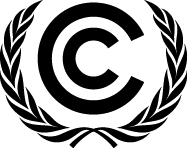 DOE annual activity report form(version 04.0)DOE annual activity report form(version 04.0)DOE annual activity report form(version 04.0)DOE annual activity report form(version 04.0)DOE annual activity report form(version 04.0)DOE annual activity report form(version 04.0)DOE annual activity report form(version 04.0)DOE annual activity report form(version 04.0)DOE annual activity report form(version 04.0)DOE annual activity report form(version 04.0)DOE annual activity report form(version 04.0)DOE annual activity report form(version 04.0)DOE annual activity report form(version 04.0)DOE annual activity report form(version 04.0)DOE annual activity report form(version 04.0)DOE annual activity report form(version 04.0)DOE annual activity report form(version 04.0)DOE annual activity report form(version 04.0)DOE annual activity report form(version 04.0)DOE annual activity report form(version 04.0)DOE annual activity report form(version 04.0)DOE annual activity report form(version 04.0)DOE annual activity report form(version 04.0)DOE annual activity report form(version 04.0)DOE annual activity report form(version 04.0)DOE annual activity report form(version 04.0)DOE annual activity report form(version 04.0)DOE annual activity report form(version 04.0)DOE annual activity report form(version 04.0)DOE annual activity report form(version 04.0)DOE annual activity report form(version 04.0)DOE annual activity report form(version 04.0)DOE annual activity report form(version 04.0)DOE annual activity report form(version 04.0)DOE annual activity report form(version 04.0)DOE annual activity report form(version 04.0)DOE annual activity report form(version 04.0)DOE annual activity report form(version 04.0)DOE annual activity report form(version 04.0)DOE annual activity report form(version 04.0)DOE annual activity report form(version 04.0)DOE annual activity report form(version 04.0)SECTION 1. INTRODUCTIONSECTION 1. INTRODUCTIONSECTION 1. INTRODUCTIONSECTION 1. INTRODUCTIONSECTION 1. INTRODUCTIONSECTION 1. INTRODUCTIONSECTION 1. INTRODUCTIONSECTION 1. INTRODUCTIONSECTION 1. INTRODUCTIONSECTION 1. INTRODUCTIONSECTION 1. INTRODUCTIONSECTION 1. INTRODUCTIONSECTION 1. INTRODUCTIONSECTION 1. INTRODUCTIONSECTION 1. INTRODUCTIONSECTION 1. INTRODUCTIONSECTION 1. INTRODUCTIONSECTION 1. INTRODUCTIONSECTION 1. INTRODUCTIONSECTION 1. INTRODUCTIONSECTION 1. INTRODUCTIONSECTION 1. INTRODUCTIONSECTION 1. INTRODUCTIONSECTION 1. INTRODUCTIONSECTION 1. INTRODUCTIONSECTION 1. INTRODUCTIONSECTION 1. INTRODUCTIONSECTION 1. INTRODUCTIONSECTION 1. INTRODUCTIONSECTION 1. INTRODUCTIONSECTION 1. INTRODUCTIONSECTION 1. INTRODUCTIONSECTION 1. INTRODUCTIONSECTION 1. INTRODUCTIONSECTION 1. INTRODUCTIONSECTION 1. INTRODUCTIONSECTION 1. INTRODUCTIONSECTION 1. INTRODUCTIONSECTION 1. INTRODUCTIONSECTION 1. INTRODUCTIONSECTION 1. INTRODUCTIONSECTION 1. INTRODUCTIONSECTION 1. INTRODUCTIONA. 	DOE nameA. 	DOE nameA. 	DOE nameA. 	DOE nameA. 	DOE nameA. 	DOE nameA. 	DOE nameA. 	DOE nameA. 	DOE nameA. 	DOE nameA. 	DOE nameA. 	DOE nameA. 	DOE nameA. 	DOE nameA. 	DOE nameA. 	DOE nameA. 	DOE nameA. 	DOE nameA. 	DOE nameA. 	DOE nameA. 	DOE nameA. 	DOE nameA. 	DOE nameB.	Period covered by the reportB.	Period covered by the reportB.	Period covered by the reportB.	Period covered by the reportB.	Period covered by the reportB.	Period covered by the reportB.	Period covered by the reportB.	Period covered by the reportB.	Period covered by the reportB.	Period covered by the reportB.	Period covered by the reportB.	Period covered by the reportB.	Period covered by the reportB.	Period covered by the reportB.	Period covered by the reportB.	Period covered by the reportB.	Period covered by the reportB.	Period covered by the reportB.	Period covered by the reportB.	Period covered by the reportB.	Period covered by the reportB.	Period covered by the reportB.	Period covered by the reportDD/MM/YYYY to DD/MM/YYYYDD/MM/YYYY to DD/MM/YYYYDD/MM/YYYY to DD/MM/YYYYDD/MM/YYYY to DD/MM/YYYYDD/MM/YYYY to DD/MM/YYYYDD/MM/YYYY to DD/MM/YYYYDD/MM/YYYY to DD/MM/YYYYDD/MM/YYYY to DD/MM/YYYYDD/MM/YYYY to DD/MM/YYYYDD/MM/YYYY to DD/MM/YYYYDD/MM/YYYY to DD/MM/YYYYDD/MM/YYYY to DD/MM/YYYYDD/MM/YYYY to DD/MM/YYYYDD/MM/YYYY to DD/MM/YYYYDD/MM/YYYY to DD/MM/YYYYDD/MM/YYYY to DD/MM/YYYYDD/MM/YYYY to DD/MM/YYYYDD/MM/YYYY to DD/MM/YYYYDD/MM/YYYY to DD/MM/YYYYDD/MM/YYYY to DD/MM/YYYYSECTION 2. ORGANIZATIONSECTION 2. ORGANIZATIONSECTION 2. ORGANIZATIONSECTION 2. ORGANIZATIONSECTION 2. ORGANIZATIONSECTION 2. ORGANIZATIONSECTION 2. ORGANIZATIONSECTION 2. ORGANIZATIONSECTION 2. ORGANIZATIONSECTION 2. ORGANIZATIONSECTION 2. ORGANIZATIONSECTION 2. ORGANIZATIONSECTION 2. ORGANIZATIONSECTION 2. ORGANIZATIONSECTION 2. ORGANIZATIONSECTION 2. ORGANIZATIONSECTION 2. ORGANIZATIONSECTION 2. ORGANIZATIONSECTION 2. ORGANIZATIONSECTION 2. ORGANIZATIONSECTION 2. ORGANIZATIONSECTION 2. ORGANIZATIONSECTION 2. ORGANIZATIONSECTION 2. ORGANIZATIONSECTION 2. ORGANIZATIONSECTION 2. ORGANIZATIONSECTION 2. ORGANIZATIONSECTION 2. ORGANIZATIONSECTION 2. ORGANIZATIONSECTION 2. ORGANIZATIONSECTION 2. ORGANIZATIONSECTION 2. ORGANIZATIONSECTION 2. ORGANIZATIONSECTION 2. ORGANIZATIONSECTION 2. ORGANIZATIONSECTION 2. ORGANIZATIONSECTION 2. ORGANIZATIONSECTION 2. ORGANIZATIONSECTION 2. ORGANIZATIONSECTION 2. ORGANIZATIONSECTION 2. ORGANIZATIONSECTION 2. ORGANIZATIONSECTION 2. ORGANIZATIONA.	Major changes in organizational structure and personnelPlease complete the table: List the major changes that took place within the DOE during the reporting period. Use the following types: (a) Legal, commercial or organizational status, e.g. ownership, partnerships;(b) Key professional staff; (c) Management system; (d) Conformity to the CDM accreditation requirements; (e) Allocation of CDM functions to other offices or outsourced, entities including establishment of new offices or outsourced entities.A.	Major changes in organizational structure and personnelPlease complete the table: List the major changes that took place within the DOE during the reporting period. Use the following types: (a) Legal, commercial or organizational status, e.g. ownership, partnerships;(b) Key professional staff; (c) Management system; (d) Conformity to the CDM accreditation requirements; (e) Allocation of CDM functions to other offices or outsourced, entities including establishment of new offices or outsourced entities.A.	Major changes in organizational structure and personnelPlease complete the table: List the major changes that took place within the DOE during the reporting period. Use the following types: (a) Legal, commercial or organizational status, e.g. ownership, partnerships;(b) Key professional staff; (c) Management system; (d) Conformity to the CDM accreditation requirements; (e) Allocation of CDM functions to other offices or outsourced, entities including establishment of new offices or outsourced entities.A.	Major changes in organizational structure and personnelPlease complete the table: List the major changes that took place within the DOE during the reporting period. Use the following types: (a) Legal, commercial or organizational status, e.g. ownership, partnerships;(b) Key professional staff; (c) Management system; (d) Conformity to the CDM accreditation requirements; (e) Allocation of CDM functions to other offices or outsourced, entities including establishment of new offices or outsourced entities.A.	Major changes in organizational structure and personnelPlease complete the table: List the major changes that took place within the DOE during the reporting period. Use the following types: (a) Legal, commercial or organizational status, e.g. ownership, partnerships;(b) Key professional staff; (c) Management system; (d) Conformity to the CDM accreditation requirements; (e) Allocation of CDM functions to other offices or outsourced, entities including establishment of new offices or outsourced entities.A.	Major changes in organizational structure and personnelPlease complete the table: List the major changes that took place within the DOE during the reporting period. Use the following types: (a) Legal, commercial or organizational status, e.g. ownership, partnerships;(b) Key professional staff; (c) Management system; (d) Conformity to the CDM accreditation requirements; (e) Allocation of CDM functions to other offices or outsourced, entities including establishment of new offices or outsourced entities.A.	Major changes in organizational structure and personnelPlease complete the table: List the major changes that took place within the DOE during the reporting period. Use the following types: (a) Legal, commercial or organizational status, e.g. ownership, partnerships;(b) Key professional staff; (c) Management system; (d) Conformity to the CDM accreditation requirements; (e) Allocation of CDM functions to other offices or outsourced, entities including establishment of new offices or outsourced entities.A.	Major changes in organizational structure and personnelPlease complete the table: List the major changes that took place within the DOE during the reporting period. Use the following types: (a) Legal, commercial or organizational status, e.g. ownership, partnerships;(b) Key professional staff; (c) Management system; (d) Conformity to the CDM accreditation requirements; (e) Allocation of CDM functions to other offices or outsourced, entities including establishment of new offices or outsourced entities.A.	Major changes in organizational structure and personnelPlease complete the table: List the major changes that took place within the DOE during the reporting period. Use the following types: (a) Legal, commercial or organizational status, e.g. ownership, partnerships;(b) Key professional staff; (c) Management system; (d) Conformity to the CDM accreditation requirements; (e) Allocation of CDM functions to other offices or outsourced, entities including establishment of new offices or outsourced entities.A.	Major changes in organizational structure and personnelPlease complete the table: List the major changes that took place within the DOE during the reporting period. Use the following types: (a) Legal, commercial or organizational status, e.g. ownership, partnerships;(b) Key professional staff; (c) Management system; (d) Conformity to the CDM accreditation requirements; (e) Allocation of CDM functions to other offices or outsourced, entities including establishment of new offices or outsourced entities.A.	Major changes in organizational structure and personnelPlease complete the table: List the major changes that took place within the DOE during the reporting period. Use the following types: (a) Legal, commercial or organizational status, e.g. ownership, partnerships;(b) Key professional staff; (c) Management system; (d) Conformity to the CDM accreditation requirements; (e) Allocation of CDM functions to other offices or outsourced, entities including establishment of new offices or outsourced entities.A.	Major changes in organizational structure and personnelPlease complete the table: List the major changes that took place within the DOE during the reporting period. Use the following types: (a) Legal, commercial or organizational status, e.g. ownership, partnerships;(b) Key professional staff; (c) Management system; (d) Conformity to the CDM accreditation requirements; (e) Allocation of CDM functions to other offices or outsourced, entities including establishment of new offices or outsourced entities.A.	Major changes in organizational structure and personnelPlease complete the table: List the major changes that took place within the DOE during the reporting period. Use the following types: (a) Legal, commercial or organizational status, e.g. ownership, partnerships;(b) Key professional staff; (c) Management system; (d) Conformity to the CDM accreditation requirements; (e) Allocation of CDM functions to other offices or outsourced, entities including establishment of new offices or outsourced entities.A.	Major changes in organizational structure and personnelPlease complete the table: List the major changes that took place within the DOE during the reporting period. Use the following types: (a) Legal, commercial or organizational status, e.g. ownership, partnerships;(b) Key professional staff; (c) Management system; (d) Conformity to the CDM accreditation requirements; (e) Allocation of CDM functions to other offices or outsourced, entities including establishment of new offices or outsourced entities.A.	Major changes in organizational structure and personnelPlease complete the table: List the major changes that took place within the DOE during the reporting period. Use the following types: (a) Legal, commercial or organizational status, e.g. ownership, partnerships;(b) Key professional staff; (c) Management system; (d) Conformity to the CDM accreditation requirements; (e) Allocation of CDM functions to other offices or outsourced, entities including establishment of new offices or outsourced entities.A.	Major changes in organizational structure and personnelPlease complete the table: List the major changes that took place within the DOE during the reporting period. Use the following types: (a) Legal, commercial or organizational status, e.g. ownership, partnerships;(b) Key professional staff; (c) Management system; (d) Conformity to the CDM accreditation requirements; (e) Allocation of CDM functions to other offices or outsourced, entities including establishment of new offices or outsourced entities.A.	Major changes in organizational structure and personnelPlease complete the table: List the major changes that took place within the DOE during the reporting period. Use the following types: (a) Legal, commercial or organizational status, e.g. ownership, partnerships;(b) Key professional staff; (c) Management system; (d) Conformity to the CDM accreditation requirements; (e) Allocation of CDM functions to other offices or outsourced, entities including establishment of new offices or outsourced entities.A.	Major changes in organizational structure and personnelPlease complete the table: List the major changes that took place within the DOE during the reporting period. Use the following types: (a) Legal, commercial or organizational status, e.g. ownership, partnerships;(b) Key professional staff; (c) Management system; (d) Conformity to the CDM accreditation requirements; (e) Allocation of CDM functions to other offices or outsourced, entities including establishment of new offices or outsourced entities.A.	Major changes in organizational structure and personnelPlease complete the table: List the major changes that took place within the DOE during the reporting period. Use the following types: (a) Legal, commercial or organizational status, e.g. ownership, partnerships;(b) Key professional staff; (c) Management system; (d) Conformity to the CDM accreditation requirements; (e) Allocation of CDM functions to other offices or outsourced, entities including establishment of new offices or outsourced entities.A.	Major changes in organizational structure and personnelPlease complete the table: List the major changes that took place within the DOE during the reporting period. Use the following types: (a) Legal, commercial or organizational status, e.g. ownership, partnerships;(b) Key professional staff; (c) Management system; (d) Conformity to the CDM accreditation requirements; (e) Allocation of CDM functions to other offices or outsourced, entities including establishment of new offices or outsourced entities.A.	Major changes in organizational structure and personnelPlease complete the table: List the major changes that took place within the DOE during the reporting period. Use the following types: (a) Legal, commercial or organizational status, e.g. ownership, partnerships;(b) Key professional staff; (c) Management system; (d) Conformity to the CDM accreditation requirements; (e) Allocation of CDM functions to other offices or outsourced, entities including establishment of new offices or outsourced entities.A.	Major changes in organizational structure and personnelPlease complete the table: List the major changes that took place within the DOE during the reporting period. Use the following types: (a) Legal, commercial or organizational status, e.g. ownership, partnerships;(b) Key professional staff; (c) Management system; (d) Conformity to the CDM accreditation requirements; (e) Allocation of CDM functions to other offices or outsourced, entities including establishment of new offices or outsourced entities.A.	Major changes in organizational structure and personnelPlease complete the table: List the major changes that took place within the DOE during the reporting period. Use the following types: (a) Legal, commercial or organizational status, e.g. ownership, partnerships;(b) Key professional staff; (c) Management system; (d) Conformity to the CDM accreditation requirements; (e) Allocation of CDM functions to other offices or outsourced, entities including establishment of new offices or outsourced entities.A.	Major changes in organizational structure and personnelPlease complete the table: List the major changes that took place within the DOE during the reporting period. Use the following types: (a) Legal, commercial or organizational status, e.g. ownership, partnerships;(b) Key professional staff; (c) Management system; (d) Conformity to the CDM accreditation requirements; (e) Allocation of CDM functions to other offices or outsourced, entities including establishment of new offices or outsourced entities.A.	Major changes in organizational structure and personnelPlease complete the table: List the major changes that took place within the DOE during the reporting period. Use the following types: (a) Legal, commercial or organizational status, e.g. ownership, partnerships;(b) Key professional staff; (c) Management system; (d) Conformity to the CDM accreditation requirements; (e) Allocation of CDM functions to other offices or outsourced, entities including establishment of new offices or outsourced entities.A.	Major changes in organizational structure and personnelPlease complete the table: List the major changes that took place within the DOE during the reporting period. Use the following types: (a) Legal, commercial or organizational status, e.g. ownership, partnerships;(b) Key professional staff; (c) Management system; (d) Conformity to the CDM accreditation requirements; (e) Allocation of CDM functions to other offices or outsourced, entities including establishment of new offices or outsourced entities.A.	Major changes in organizational structure and personnelPlease complete the table: List the major changes that took place within the DOE during the reporting period. Use the following types: (a) Legal, commercial or organizational status, e.g. ownership, partnerships;(b) Key professional staff; (c) Management system; (d) Conformity to the CDM accreditation requirements; (e) Allocation of CDM functions to other offices or outsourced, entities including establishment of new offices or outsourced entities.A.	Major changes in organizational structure and personnelPlease complete the table: List the major changes that took place within the DOE during the reporting period. Use the following types: (a) Legal, commercial or organizational status, e.g. ownership, partnerships;(b) Key professional staff; (c) Management system; (d) Conformity to the CDM accreditation requirements; (e) Allocation of CDM functions to other offices or outsourced, entities including establishment of new offices or outsourced entities.A.	Major changes in organizational structure and personnelPlease complete the table: List the major changes that took place within the DOE during the reporting period. Use the following types: (a) Legal, commercial or organizational status, e.g. ownership, partnerships;(b) Key professional staff; (c) Management system; (d) Conformity to the CDM accreditation requirements; (e) Allocation of CDM functions to other offices or outsourced, entities including establishment of new offices or outsourced entities.A.	Major changes in organizational structure and personnelPlease complete the table: List the major changes that took place within the DOE during the reporting period. Use the following types: (a) Legal, commercial or organizational status, e.g. ownership, partnerships;(b) Key professional staff; (c) Management system; (d) Conformity to the CDM accreditation requirements; (e) Allocation of CDM functions to other offices or outsourced, entities including establishment of new offices or outsourced entities.A.	Major changes in organizational structure and personnelPlease complete the table: List the major changes that took place within the DOE during the reporting period. Use the following types: (a) Legal, commercial or organizational status, e.g. ownership, partnerships;(b) Key professional staff; (c) Management system; (d) Conformity to the CDM accreditation requirements; (e) Allocation of CDM functions to other offices or outsourced, entities including establishment of new offices or outsourced entities.A.	Major changes in organizational structure and personnelPlease complete the table: List the major changes that took place within the DOE during the reporting period. Use the following types: (a) Legal, commercial or organizational status, e.g. ownership, partnerships;(b) Key professional staff; (c) Management system; (d) Conformity to the CDM accreditation requirements; (e) Allocation of CDM functions to other offices or outsourced, entities including establishment of new offices or outsourced entities.A.	Major changes in organizational structure and personnelPlease complete the table: List the major changes that took place within the DOE during the reporting period. Use the following types: (a) Legal, commercial or organizational status, e.g. ownership, partnerships;(b) Key professional staff; (c) Management system; (d) Conformity to the CDM accreditation requirements; (e) Allocation of CDM functions to other offices or outsourced, entities including establishment of new offices or outsourced entities.A.	Major changes in organizational structure and personnelPlease complete the table: List the major changes that took place within the DOE during the reporting period. Use the following types: (a) Legal, commercial or organizational status, e.g. ownership, partnerships;(b) Key professional staff; (c) Management system; (d) Conformity to the CDM accreditation requirements; (e) Allocation of CDM functions to other offices or outsourced, entities including establishment of new offices or outsourced entities.A.	Major changes in organizational structure and personnelPlease complete the table: List the major changes that took place within the DOE during the reporting period. Use the following types: (a) Legal, commercial or organizational status, e.g. ownership, partnerships;(b) Key professional staff; (c) Management system; (d) Conformity to the CDM accreditation requirements; (e) Allocation of CDM functions to other offices or outsourced, entities including establishment of new offices or outsourced entities.A.	Major changes in organizational structure and personnelPlease complete the table: List the major changes that took place within the DOE during the reporting period. Use the following types: (a) Legal, commercial or organizational status, e.g. ownership, partnerships;(b) Key professional staff; (c) Management system; (d) Conformity to the CDM accreditation requirements; (e) Allocation of CDM functions to other offices or outsourced, entities including establishment of new offices or outsourced entities.A.	Major changes in organizational structure and personnelPlease complete the table: List the major changes that took place within the DOE during the reporting period. Use the following types: (a) Legal, commercial or organizational status, e.g. ownership, partnerships;(b) Key professional staff; (c) Management system; (d) Conformity to the CDM accreditation requirements; (e) Allocation of CDM functions to other offices or outsourced, entities including establishment of new offices or outsourced entities.A.	Major changes in organizational structure and personnelPlease complete the table: List the major changes that took place within the DOE during the reporting period. Use the following types: (a) Legal, commercial or organizational status, e.g. ownership, partnerships;(b) Key professional staff; (c) Management system; (d) Conformity to the CDM accreditation requirements; (e) Allocation of CDM functions to other offices or outsourced, entities including establishment of new offices or outsourced entities.A.	Major changes in organizational structure and personnelPlease complete the table: List the major changes that took place within the DOE during the reporting period. Use the following types: (a) Legal, commercial or organizational status, e.g. ownership, partnerships;(b) Key professional staff; (c) Management system; (d) Conformity to the CDM accreditation requirements; (e) Allocation of CDM functions to other offices or outsourced, entities including establishment of new offices or outsourced entities.A.	Major changes in organizational structure and personnelPlease complete the table: List the major changes that took place within the DOE during the reporting period. Use the following types: (a) Legal, commercial or organizational status, e.g. ownership, partnerships;(b) Key professional staff; (c) Management system; (d) Conformity to the CDM accreditation requirements; (e) Allocation of CDM functions to other offices or outsourced, entities including establishment of new offices or outsourced entities.A.	Major changes in organizational structure and personnelPlease complete the table: List the major changes that took place within the DOE during the reporting period. Use the following types: (a) Legal, commercial or organizational status, e.g. ownership, partnerships;(b) Key professional staff; (c) Management system; (d) Conformity to the CDM accreditation requirements; (e) Allocation of CDM functions to other offices or outsourced, entities including establishment of new offices or outsourced entities.A.	Major changes in organizational structure and personnelPlease complete the table: List the major changes that took place within the DOE during the reporting period. Use the following types: (a) Legal, commercial or organizational status, e.g. ownership, partnerships;(b) Key professional staff; (c) Management system; (d) Conformity to the CDM accreditation requirements; (e) Allocation of CDM functions to other offices or outsourced, entities including establishment of new offices or outsourced entities.A.	Major changes in organizational structure and personnelPlease complete the table: List the major changes that took place within the DOE during the reporting period. Use the following types: (a) Legal, commercial or organizational status, e.g. ownership, partnerships;(b) Key professional staff; (c) Management system; (d) Conformity to the CDM accreditation requirements; (e) Allocation of CDM functions to other offices or outsourced, entities including establishment of new offices or outsourced entities.No.No.No.No.No.No.TypeTypeSummary of changeSummary of changeSummary of changeSummary of changeSummary of changeSummary of changeSummary of changeSummary of changeSummary of changeSummary of changeDate of changeDate of changeDate of changeDate of changeDate of changeDate of changeDate of changeDate of changeDate of changeDate of changeDate of changeDate of changeDate of changeDate of changeNotification to the CDM-APNotification to the CDM-APNotification to the CDM-APNotification to the CDM-APNotification to the CDM-APNotification to the CDM-APNotification to the CDM-APNotification to the CDM-APDate of notificationDate of notificationDate of notification111111DD/MM/YYYYDD/MM/YYYYDD/MM/YYYYDD/MM/YYYYDD/MM/YYYYDD/MM/YYYYDD/MM/YYYYDD/MM/YYYYDD/MM/YYYYDD/MM/YYYYDD/MM/YYYYDD/MM/YYYYDD/MM/YYYYDD/MM/YYYYYes 	NoYes 	NoYes 	NoYes 	NoYes 	NoYes 	NoYes 	NoYes 	NoDD/MM/YYYYDD/MM/YYYYDD/MM/YYYY………………DD/MM/YYYYDD/MM/YYYYDD/MM/YYYYDD/MM/YYYYDD/MM/YYYYDD/MM/YYYYDD/MM/YYYYDD/MM/YYYYDD/MM/YYYYDD/MM/YYYYDD/MM/YYYYDD/MM/YYYYDD/MM/YYYYDD/MM/YYYYYes 	NoYes 	NoYes 	NoYes 	NoYes 	NoYes 	NoYes 	NoYes 	NoDD/MM/YYYYDD/MM/YYYYDD/MM/YYYYB.	List of declared outsourced entities or other offices, other than the DOE’s central office (as of 30 June).Note: the entity is reminded to refer to the relevant paragraphs of the CDM accreditation standardB.	List of declared outsourced entities or other offices, other than the DOE’s central office (as of 30 June).Note: the entity is reminded to refer to the relevant paragraphs of the CDM accreditation standardB.	List of declared outsourced entities or other offices, other than the DOE’s central office (as of 30 June).Note: the entity is reminded to refer to the relevant paragraphs of the CDM accreditation standardB.	List of declared outsourced entities or other offices, other than the DOE’s central office (as of 30 June).Note: the entity is reminded to refer to the relevant paragraphs of the CDM accreditation standardB.	List of declared outsourced entities or other offices, other than the DOE’s central office (as of 30 June).Note: the entity is reminded to refer to the relevant paragraphs of the CDM accreditation standardB.	List of declared outsourced entities or other offices, other than the DOE’s central office (as of 30 June).Note: the entity is reminded to refer to the relevant paragraphs of the CDM accreditation standardB.	List of declared outsourced entities or other offices, other than the DOE’s central office (as of 30 June).Note: the entity is reminded to refer to the relevant paragraphs of the CDM accreditation standardB.	List of declared outsourced entities or other offices, other than the DOE’s central office (as of 30 June).Note: the entity is reminded to refer to the relevant paragraphs of the CDM accreditation standardB.	List of declared outsourced entities or other offices, other than the DOE’s central office (as of 30 June).Note: the entity is reminded to refer to the relevant paragraphs of the CDM accreditation standardB.	List of declared outsourced entities or other offices, other than the DOE’s central office (as of 30 June).Note: the entity is reminded to refer to the relevant paragraphs of the CDM accreditation standardB.	List of declared outsourced entities or other offices, other than the DOE’s central office (as of 30 June).Note: the entity is reminded to refer to the relevant paragraphs of the CDM accreditation standardB.	List of declared outsourced entities or other offices, other than the DOE’s central office (as of 30 June).Note: the entity is reminded to refer to the relevant paragraphs of the CDM accreditation standardB.	List of declared outsourced entities or other offices, other than the DOE’s central office (as of 30 June).Note: the entity is reminded to refer to the relevant paragraphs of the CDM accreditation standardB.	List of declared outsourced entities or other offices, other than the DOE’s central office (as of 30 June).Note: the entity is reminded to refer to the relevant paragraphs of the CDM accreditation standardB.	List of declared outsourced entities or other offices, other than the DOE’s central office (as of 30 June).Note: the entity is reminded to refer to the relevant paragraphs of the CDM accreditation standardB.	List of declared outsourced entities or other offices, other than the DOE’s central office (as of 30 June).Note: the entity is reminded to refer to the relevant paragraphs of the CDM accreditation standardB.	List of declared outsourced entities or other offices, other than the DOE’s central office (as of 30 June).Note: the entity is reminded to refer to the relevant paragraphs of the CDM accreditation standardB.	List of declared outsourced entities or other offices, other than the DOE’s central office (as of 30 June).Note: the entity is reminded to refer to the relevant paragraphs of the CDM accreditation standardB.	List of declared outsourced entities or other offices, other than the DOE’s central office (as of 30 June).Note: the entity is reminded to refer to the relevant paragraphs of the CDM accreditation standardB.	List of declared outsourced entities or other offices, other than the DOE’s central office (as of 30 June).Note: the entity is reminded to refer to the relevant paragraphs of the CDM accreditation standardB.	List of declared outsourced entities or other offices, other than the DOE’s central office (as of 30 June).Note: the entity is reminded to refer to the relevant paragraphs of the CDM accreditation standardB.	List of declared outsourced entities or other offices, other than the DOE’s central office (as of 30 June).Note: the entity is reminded to refer to the relevant paragraphs of the CDM accreditation standardB.	List of declared outsourced entities or other offices, other than the DOE’s central office (as of 30 June).Note: the entity is reminded to refer to the relevant paragraphs of the CDM accreditation standardB.	List of declared outsourced entities or other offices, other than the DOE’s central office (as of 30 June).Note: the entity is reminded to refer to the relevant paragraphs of the CDM accreditation standardB.	List of declared outsourced entities or other offices, other than the DOE’s central office (as of 30 June).Note: the entity is reminded to refer to the relevant paragraphs of the CDM accreditation standardB.	List of declared outsourced entities or other offices, other than the DOE’s central office (as of 30 June).Note: the entity is reminded to refer to the relevant paragraphs of the CDM accreditation standardB.	List of declared outsourced entities or other offices, other than the DOE’s central office (as of 30 June).Note: the entity is reminded to refer to the relevant paragraphs of the CDM accreditation standardB.	List of declared outsourced entities or other offices, other than the DOE’s central office (as of 30 June).Note: the entity is reminded to refer to the relevant paragraphs of the CDM accreditation standardB.	List of declared outsourced entities or other offices, other than the DOE’s central office (as of 30 June).Note: the entity is reminded to refer to the relevant paragraphs of the CDM accreditation standardB.	List of declared outsourced entities or other offices, other than the DOE’s central office (as of 30 June).Note: the entity is reminded to refer to the relevant paragraphs of the CDM accreditation standardB.	List of declared outsourced entities or other offices, other than the DOE’s central office (as of 30 June).Note: the entity is reminded to refer to the relevant paragraphs of the CDM accreditation standardB.	List of declared outsourced entities or other offices, other than the DOE’s central office (as of 30 June).Note: the entity is reminded to refer to the relevant paragraphs of the CDM accreditation standardB.	List of declared outsourced entities or other offices, other than the DOE’s central office (as of 30 June).Note: the entity is reminded to refer to the relevant paragraphs of the CDM accreditation standardB.	List of declared outsourced entities or other offices, other than the DOE’s central office (as of 30 June).Note: the entity is reminded to refer to the relevant paragraphs of the CDM accreditation standardB.	List of declared outsourced entities or other offices, other than the DOE’s central office (as of 30 June).Note: the entity is reminded to refer to the relevant paragraphs of the CDM accreditation standardB.	List of declared outsourced entities or other offices, other than the DOE’s central office (as of 30 June).Note: the entity is reminded to refer to the relevant paragraphs of the CDM accreditation standardB.	List of declared outsourced entities or other offices, other than the DOE’s central office (as of 30 June).Note: the entity is reminded to refer to the relevant paragraphs of the CDM accreditation standardB.	List of declared outsourced entities or other offices, other than the DOE’s central office (as of 30 June).Note: the entity is reminded to refer to the relevant paragraphs of the CDM accreditation standardB.	List of declared outsourced entities or other offices, other than the DOE’s central office (as of 30 June).Note: the entity is reminded to refer to the relevant paragraphs of the CDM accreditation standardB.	List of declared outsourced entities or other offices, other than the DOE’s central office (as of 30 June).Note: the entity is reminded to refer to the relevant paragraphs of the CDM accreditation standardB.	List of declared outsourced entities or other offices, other than the DOE’s central office (as of 30 June).Note: the entity is reminded to refer to the relevant paragraphs of the CDM accreditation standardB.	List of declared outsourced entities or other offices, other than the DOE’s central office (as of 30 June).Note: the entity is reminded to refer to the relevant paragraphs of the CDM accreditation standardB.	List of declared outsourced entities or other offices, other than the DOE’s central office (as of 30 June).Note: the entity is reminded to refer to the relevant paragraphs of the CDM accreditation standardNo.TypeTypeTypeTypeTypeTypeTypeTypeLocationLocationLocationLocationName of the legal entity at the locationName of the legal entity at the locationName of the legal entity at the locationName of the legal entity at the locationName of the legal entity at the locationName of the legal entity at the locationName of the legal entity at the locationName of the legal entity at the locationName of the legal entity at the locationName of the legal entity at the locationName of the legal entity at the locationName of the legal entity at the locationName of the legal entity at the locationRelationship with the central officeRelationship with the central officeRelationship with the central officeRelationship with the central officeRelationship with the central officeRelationship with the central officeRelationship with the central officeRelationship with the central officeRelationship with the central officeRelationship with the central officeRelationship with the central officeRelationship with the central officeRelationship with the central officeRelationship with the central officeInformation up-to date in your CDM-DOO-FORM?Information up-to date in your CDM-DOO-FORM?Information up-to date in your CDM-DOO-FORM?1Outsourced entity or other officeOutsourced entity or other officeOutsourced entity or other officeOutsourced entity or other officeOutsourced entity or other officeOutsourced entity or other officeOutsourced entity or other officeOutsourced entity or other office(city & country)(city & country)(city & country)(city & country)(e.g. subsidiary company, group company, branch, etc.)(e.g. subsidiary company, group company, branch, etc.)(e.g. subsidiary company, group company, branch, etc.)(e.g. subsidiary company, group company, branch, etc.)(e.g. subsidiary company, group company, branch, etc.)(e.g. subsidiary company, group company, branch, etc.)(e.g. subsidiary company, group company, branch, etc.)(e.g. subsidiary company, group company, branch, etc.)(e.g. subsidiary company, group company, branch, etc.)(e.g. subsidiary company, group company, branch, etc.)(e.g. subsidiary company, group company, branch, etc.)(e.g. subsidiary company, group company, branch, etc.)(e.g. subsidiary company, group company, branch, etc.)(e.g. subsidiary company, group company, branch, etc.)Yes 	No Yes 	No Yes 	No …C.	Entity’s management C.	Entity’s management C.	Entity’s management C.	Entity’s management C.	Entity’s management C.	Entity’s management C.	Entity’s management C.	Entity’s management C.	Entity’s management C.	Entity’s management C.	Entity’s management C.	Entity’s management C.	Entity’s management C.	Entity’s management C.	Entity’s management C.	Entity’s management C.	Entity’s management C.	Entity’s management C.	Entity’s management C.	Entity’s management C.	Entity’s management C.	Entity’s management C.	Entity’s management C.	Entity’s management C.	Entity’s management C.	Entity’s management C.	Entity’s management C.	Entity’s management C.	Entity’s management C.	Entity’s management C.	Entity’s management C.	Entity’s management C.	Entity’s management C.	Entity’s management C.	Entity’s management C.	Entity’s management C.	Entity’s management C.	Entity’s management C.	Entity’s management C.	Entity’s management C.	Entity’s management C.	Entity’s management C.	Entity’s management Number of top management:Number of top management:Number of top management:Number of top management:Number of top management:Number of top management:Number of top management:Number of top management:Number of top management:Number of top management:Number of top management:Number of top management:Number of top management:Number of top management:Number of top management:Number of top management:Number of top management:D.	Use of external individualsD.	Use of external individualsD.	Use of external individualsD.	Use of external individualsD.	Use of external individualsD.	Use of external individualsD.	Use of external individualsD.	Use of external individualsD.	Use of external individualsD.	Use of external individualsD.	Use of external individualsD.	Use of external individualsD.	Use of external individualsD.	Use of external individualsD.	Use of external individualsD.	Use of external individualsD.	Use of external individualsD.	Use of external individualsD.	Use of external individualsD.	Use of external individualsD.	Use of external individualsD.	Use of external individualsD.	Use of external individualsD.	Use of external individualsD.	Use of external individualsD.	Use of external individualsD.	Use of external individualsD.	Use of external individualsD.	Use of external individualsD.	Use of external individualsD.	Use of external individualsD.	Use of external individualsD.	Use of external individualsD.	Use of external individualsD.	Use of external individualsD.	Use of external individualsD.	Use of external individualsD.	Use of external individualsD.	Use of external individualsD.	Use of external individualsD.	Use of external individualsD.	Use of external individualsD.	Use of external individualsTotal number of external individuals: Total number of external individuals: Total number of external individuals: Total number of external individuals: Total number of external individuals: Total number of external individuals: Total number of external individuals: Total number of external individuals: Total number of external individuals: Total number of external individuals: Total number of external individuals: Total number of external individuals: Total number of external individuals: Total number of external individuals: Total number of external individuals: Total number of external individuals: Total number of external individuals: Qualified as:Qualified as:Qualified as:Qualified as:Qualified as:Qualified as:Qualified as:ValidatorValidatorValidatorValidatorVerifierVerifierVerifierVerifierVerifierVerifierTechnical expertTechnical expertTechnical expertTechnical expertTechnical expertTechnical expertTechnical expertTechnical expertTechnical expertTechnical expertTechnical expertTechnical expertTechnical expertTechnical expertTechnical expertTechnical expertTeam leaderTeam leaderTeam leaderTeam leaderTeam leaderTeam leaderTechnical reviewerTechnical reviewerTechnical reviewerTechnical reviewerNumber: Number: Number: Number: Number: Number: Number: E.	Management systemsInternal audits carried out:E.	Management systemsInternal audits carried out:E.	Management systemsInternal audits carried out:E.	Management systemsInternal audits carried out:E.	Management systemsInternal audits carried out:E.	Management systemsInternal audits carried out:E.	Management systemsInternal audits carried out:E.	Management systemsInternal audits carried out:E.	Management systemsInternal audits carried out:E.	Management systemsInternal audits carried out:E.	Management systemsInternal audits carried out:E.	Management systemsInternal audits carried out:E.	Management systemsInternal audits carried out:E.	Management systemsInternal audits carried out:E.	Management systemsInternal audits carried out:E.	Management systemsInternal audits carried out:E.	Management systemsInternal audits carried out:E.	Management systemsInternal audits carried out:E.	Management systemsInternal audits carried out:E.	Management systemsInternal audits carried out:E.	Management systemsInternal audits carried out:E.	Management systemsInternal audits carried out:E.	Management systemsInternal audits carried out:E.	Management systemsInternal audits carried out:E.	Management systemsInternal audits carried out:E.	Management systemsInternal audits carried out:E.	Management systemsInternal audits carried out:E.	Management systemsInternal audits carried out:E.	Management systemsInternal audits carried out:E.	Management systemsInternal audits carried out:E.	Management systemsInternal audits carried out:E.	Management systemsInternal audits carried out:E.	Management systemsInternal audits carried out:E.	Management systemsInternal audits carried out:E.	Management systemsInternal audits carried out:E.	Management systemsInternal audits carried out:E.	Management systemsInternal audits carried out:E.	Management systemsInternal audits carried out:E.	Management systemsInternal audits carried out:E.	Management systemsInternal audits carried out:E.	Management systemsInternal audits carried out:E.	Management systemsInternal audits carried out:E.	Management systemsInternal audits carried out:No.No.No.No.Date (start)Date (start)Date (start)Date (start)Date (start)Date (start)Date (start)Date (start)Date (start)Date (start)Date (start)Date (start)LocationLocationLocationLocationLocationLocationLocationLocationLocationLocationLocationLocationLocationLocationLocationLocationLocationLocationFocusFocusFocusFocusFocusFocusFocusFocusFocus1.1.1.1.DD/MM/YYYYDD/MM/YYYYDD/MM/YYYYDD/MM/YYYYDD/MM/YYYYDD/MM/YYYYDD/MM/YYYYDD/MM/YYYYDD/MM/YYYYDD/MM/YYYYDD/MM/YYYYDD/MM/YYYY(country, city)(country, city)(country, city)(country, city)(country, city)(country, city)(country, city)(country, city)(country, city)(country, city)(country, city)(country, city)(country, city)(country, city)(country, city)(country, city)(country, city)(country, city)............Management reviews carried outManagement reviews carried outManagement reviews carried outManagement reviews carried outManagement reviews carried outManagement reviews carried outManagement reviews carried outManagement reviews carried outManagement reviews carried outManagement reviews carried outManagement reviews carried outManagement reviews carried outManagement reviews carried outManagement reviews carried outManagement reviews carried outManagement reviews carried outManagement reviews carried outManagement reviews carried outManagement reviews carried outManagement reviews carried outManagement reviews carried outManagement reviews carried outManagement reviews carried outManagement reviews carried outManagement reviews carried outManagement reviews carried outManagement reviews carried outManagement reviews carried outManagement reviews carried outManagement reviews carried outManagement reviews carried outManagement reviews carried outManagement reviews carried outManagement reviews carried outManagement reviews carried outManagement reviews carried outManagement reviews carried outManagement reviews carried outManagement reviews carried outManagement reviews carried outManagement reviews carried outManagement reviews carried outManagement reviews carried outNo.No.No.No.Date (start)Date (start)Date (start)Date (start)Date (start)Date (start)Date (start)Date (start)Date (start)Date (start)Date (start)Date (start)LocationLocationLocationLocationLocationLocationLocationLocationLocationLocationLocationLocationLocationLocationLocationLocationLocationLocationFocusFocusFocusFocusFocusFocusFocusFocusFocus1.1.1.1.DD/MM/YYYYDD/MM/YYYYDD/MM/YYYYDD/MM/YYYYDD/MM/YYYYDD/MM/YYYYDD/MM/YYYYDD/MM/YYYYDD/MM/YYYYDD/MM/YYYYDD/MM/YYYYDD/MM/YYYY(country, city)(country, city)(country, city)(country, city)(country, city)(country, city)(country, city)(country, city)(country, city)(country, city)(country, city)(country, city)(country, city)(country, city)(country, city)(country, city)(country, city)(country, city)............Complaints, disputes and appeals on CDM-related activitiesList any complaints, disputes and appeals regarding the entity’s function as a DOE as formally received during the reporting period. The type of the complaint, dispute or appeal shall be classified according to the following: Complaints:Type 1 - Delays;Type 2 - Communication issues; Type 3 - Termination of contract;Type 4 - Other (please specify);Dispute;Appeal.Complaints, disputes and appeals on CDM-related activitiesList any complaints, disputes and appeals regarding the entity’s function as a DOE as formally received during the reporting period. The type of the complaint, dispute or appeal shall be classified according to the following: Complaints:Type 1 - Delays;Type 2 - Communication issues; Type 3 - Termination of contract;Type 4 - Other (please specify);Dispute;Appeal.Complaints, disputes and appeals on CDM-related activitiesList any complaints, disputes and appeals regarding the entity’s function as a DOE as formally received during the reporting period. The type of the complaint, dispute or appeal shall be classified according to the following: Complaints:Type 1 - Delays;Type 2 - Communication issues; Type 3 - Termination of contract;Type 4 - Other (please specify);Dispute;Appeal.Complaints, disputes and appeals on CDM-related activitiesList any complaints, disputes and appeals regarding the entity’s function as a DOE as formally received during the reporting period. The type of the complaint, dispute or appeal shall be classified according to the following: Complaints:Type 1 - Delays;Type 2 - Communication issues; Type 3 - Termination of contract;Type 4 - Other (please specify);Dispute;Appeal.Complaints, disputes and appeals on CDM-related activitiesList any complaints, disputes and appeals regarding the entity’s function as a DOE as formally received during the reporting period. The type of the complaint, dispute or appeal shall be classified according to the following: Complaints:Type 1 - Delays;Type 2 - Communication issues; Type 3 - Termination of contract;Type 4 - Other (please specify);Dispute;Appeal.Complaints, disputes and appeals on CDM-related activitiesList any complaints, disputes and appeals regarding the entity’s function as a DOE as formally received during the reporting period. The type of the complaint, dispute or appeal shall be classified according to the following: Complaints:Type 1 - Delays;Type 2 - Communication issues; Type 3 - Termination of contract;Type 4 - Other (please specify);Dispute;Appeal.Complaints, disputes and appeals on CDM-related activitiesList any complaints, disputes and appeals regarding the entity’s function as a DOE as formally received during the reporting period. The type of the complaint, dispute or appeal shall be classified according to the following: Complaints:Type 1 - Delays;Type 2 - Communication issues; Type 3 - Termination of contract;Type 4 - Other (please specify);Dispute;Appeal.Complaints, disputes and appeals on CDM-related activitiesList any complaints, disputes and appeals regarding the entity’s function as a DOE as formally received during the reporting period. The type of the complaint, dispute or appeal shall be classified according to the following: Complaints:Type 1 - Delays;Type 2 - Communication issues; Type 3 - Termination of contract;Type 4 - Other (please specify);Dispute;Appeal.Complaints, disputes and appeals on CDM-related activitiesList any complaints, disputes and appeals regarding the entity’s function as a DOE as formally received during the reporting period. The type of the complaint, dispute or appeal shall be classified according to the following: Complaints:Type 1 - Delays;Type 2 - Communication issues; Type 3 - Termination of contract;Type 4 - Other (please specify);Dispute;Appeal.Complaints, disputes and appeals on CDM-related activitiesList any complaints, disputes and appeals regarding the entity’s function as a DOE as formally received during the reporting period. The type of the complaint, dispute or appeal shall be classified according to the following: Complaints:Type 1 - Delays;Type 2 - Communication issues; Type 3 - Termination of contract;Type 4 - Other (please specify);Dispute;Appeal.Complaints, disputes and appeals on CDM-related activitiesList any complaints, disputes and appeals regarding the entity’s function as a DOE as formally received during the reporting period. The type of the complaint, dispute or appeal shall be classified according to the following: Complaints:Type 1 - Delays;Type 2 - Communication issues; Type 3 - Termination of contract;Type 4 - Other (please specify);Dispute;Appeal.Complaints, disputes and appeals on CDM-related activitiesList any complaints, disputes and appeals regarding the entity’s function as a DOE as formally received during the reporting period. The type of the complaint, dispute or appeal shall be classified according to the following: Complaints:Type 1 - Delays;Type 2 - Communication issues; Type 3 - Termination of contract;Type 4 - Other (please specify);Dispute;Appeal.Complaints, disputes and appeals on CDM-related activitiesList any complaints, disputes and appeals regarding the entity’s function as a DOE as formally received during the reporting period. The type of the complaint, dispute or appeal shall be classified according to the following: Complaints:Type 1 - Delays;Type 2 - Communication issues; Type 3 - Termination of contract;Type 4 - Other (please specify);Dispute;Appeal.Complaints, disputes and appeals on CDM-related activitiesList any complaints, disputes and appeals regarding the entity’s function as a DOE as formally received during the reporting period. The type of the complaint, dispute or appeal shall be classified according to the following: Complaints:Type 1 - Delays;Type 2 - Communication issues; Type 3 - Termination of contract;Type 4 - Other (please specify);Dispute;Appeal.Complaints, disputes and appeals on CDM-related activitiesList any complaints, disputes and appeals regarding the entity’s function as a DOE as formally received during the reporting period. The type of the complaint, dispute or appeal shall be classified according to the following: Complaints:Type 1 - Delays;Type 2 - Communication issues; Type 3 - Termination of contract;Type 4 - Other (please specify);Dispute;Appeal.Complaints, disputes and appeals on CDM-related activitiesList any complaints, disputes and appeals regarding the entity’s function as a DOE as formally received during the reporting period. The type of the complaint, dispute or appeal shall be classified according to the following: Complaints:Type 1 - Delays;Type 2 - Communication issues; Type 3 - Termination of contract;Type 4 - Other (please specify);Dispute;Appeal.Complaints, disputes and appeals on CDM-related activitiesList any complaints, disputes and appeals regarding the entity’s function as a DOE as formally received during the reporting period. The type of the complaint, dispute or appeal shall be classified according to the following: Complaints:Type 1 - Delays;Type 2 - Communication issues; Type 3 - Termination of contract;Type 4 - Other (please specify);Dispute;Appeal.Complaints, disputes and appeals on CDM-related activitiesList any complaints, disputes and appeals regarding the entity’s function as a DOE as formally received during the reporting period. The type of the complaint, dispute or appeal shall be classified according to the following: Complaints:Type 1 - Delays;Type 2 - Communication issues; Type 3 - Termination of contract;Type 4 - Other (please specify);Dispute;Appeal.Complaints, disputes and appeals on CDM-related activitiesList any complaints, disputes and appeals regarding the entity’s function as a DOE as formally received during the reporting period. The type of the complaint, dispute or appeal shall be classified according to the following: Complaints:Type 1 - Delays;Type 2 - Communication issues; Type 3 - Termination of contract;Type 4 - Other (please specify);Dispute;Appeal.Complaints, disputes and appeals on CDM-related activitiesList any complaints, disputes and appeals regarding the entity’s function as a DOE as formally received during the reporting period. The type of the complaint, dispute or appeal shall be classified according to the following: Complaints:Type 1 - Delays;Type 2 - Communication issues; Type 3 - Termination of contract;Type 4 - Other (please specify);Dispute;Appeal.Complaints, disputes and appeals on CDM-related activitiesList any complaints, disputes and appeals regarding the entity’s function as a DOE as formally received during the reporting period. The type of the complaint, dispute or appeal shall be classified according to the following: Complaints:Type 1 - Delays;Type 2 - Communication issues; Type 3 - Termination of contract;Type 4 - Other (please specify);Dispute;Appeal.Complaints, disputes and appeals on CDM-related activitiesList any complaints, disputes and appeals regarding the entity’s function as a DOE as formally received during the reporting period. The type of the complaint, dispute or appeal shall be classified according to the following: Complaints:Type 1 - Delays;Type 2 - Communication issues; Type 3 - Termination of contract;Type 4 - Other (please specify);Dispute;Appeal.Complaints, disputes and appeals on CDM-related activitiesList any complaints, disputes and appeals regarding the entity’s function as a DOE as formally received during the reporting period. The type of the complaint, dispute or appeal shall be classified according to the following: Complaints:Type 1 - Delays;Type 2 - Communication issues; Type 3 - Termination of contract;Type 4 - Other (please specify);Dispute;Appeal.Complaints, disputes and appeals on CDM-related activitiesList any complaints, disputes and appeals regarding the entity’s function as a DOE as formally received during the reporting period. The type of the complaint, dispute or appeal shall be classified according to the following: Complaints:Type 1 - Delays;Type 2 - Communication issues; Type 3 - Termination of contract;Type 4 - Other (please specify);Dispute;Appeal.Complaints, disputes and appeals on CDM-related activitiesList any complaints, disputes and appeals regarding the entity’s function as a DOE as formally received during the reporting period. The type of the complaint, dispute or appeal shall be classified according to the following: Complaints:Type 1 - Delays;Type 2 - Communication issues; Type 3 - Termination of contract;Type 4 - Other (please specify);Dispute;Appeal.Complaints, disputes and appeals on CDM-related activitiesList any complaints, disputes and appeals regarding the entity’s function as a DOE as formally received during the reporting period. The type of the complaint, dispute or appeal shall be classified according to the following: Complaints:Type 1 - Delays;Type 2 - Communication issues; Type 3 - Termination of contract;Type 4 - Other (please specify);Dispute;Appeal.Complaints, disputes and appeals on CDM-related activitiesList any complaints, disputes and appeals regarding the entity’s function as a DOE as formally received during the reporting period. The type of the complaint, dispute or appeal shall be classified according to the following: Complaints:Type 1 - Delays;Type 2 - Communication issues; Type 3 - Termination of contract;Type 4 - Other (please specify);Dispute;Appeal.Complaints, disputes and appeals on CDM-related activitiesList any complaints, disputes and appeals regarding the entity’s function as a DOE as formally received during the reporting period. The type of the complaint, dispute or appeal shall be classified according to the following: Complaints:Type 1 - Delays;Type 2 - Communication issues; Type 3 - Termination of contract;Type 4 - Other (please specify);Dispute;Appeal.Complaints, disputes and appeals on CDM-related activitiesList any complaints, disputes and appeals regarding the entity’s function as a DOE as formally received during the reporting period. The type of the complaint, dispute or appeal shall be classified according to the following: Complaints:Type 1 - Delays;Type 2 - Communication issues; Type 3 - Termination of contract;Type 4 - Other (please specify);Dispute;Appeal.Complaints, disputes and appeals on CDM-related activitiesList any complaints, disputes and appeals regarding the entity’s function as a DOE as formally received during the reporting period. The type of the complaint, dispute or appeal shall be classified according to the following: Complaints:Type 1 - Delays;Type 2 - Communication issues; Type 3 - Termination of contract;Type 4 - Other (please specify);Dispute;Appeal.Complaints, disputes and appeals on CDM-related activitiesList any complaints, disputes and appeals regarding the entity’s function as a DOE as formally received during the reporting period. The type of the complaint, dispute or appeal shall be classified according to the following: Complaints:Type 1 - Delays;Type 2 - Communication issues; Type 3 - Termination of contract;Type 4 - Other (please specify);Dispute;Appeal.Complaints, disputes and appeals on CDM-related activitiesList any complaints, disputes and appeals regarding the entity’s function as a DOE as formally received during the reporting period. The type of the complaint, dispute or appeal shall be classified according to the following: Complaints:Type 1 - Delays;Type 2 - Communication issues; Type 3 - Termination of contract;Type 4 - Other (please specify);Dispute;Appeal.Complaints, disputes and appeals on CDM-related activitiesList any complaints, disputes and appeals regarding the entity’s function as a DOE as formally received during the reporting period. The type of the complaint, dispute or appeal shall be classified according to the following: Complaints:Type 1 - Delays;Type 2 - Communication issues; Type 3 - Termination of contract;Type 4 - Other (please specify);Dispute;Appeal.Complaints, disputes and appeals on CDM-related activitiesList any complaints, disputes and appeals regarding the entity’s function as a DOE as formally received during the reporting period. The type of the complaint, dispute or appeal shall be classified according to the following: Complaints:Type 1 - Delays;Type 2 - Communication issues; Type 3 - Termination of contract;Type 4 - Other (please specify);Dispute;Appeal.Complaints, disputes and appeals on CDM-related activitiesList any complaints, disputes and appeals regarding the entity’s function as a DOE as formally received during the reporting period. The type of the complaint, dispute or appeal shall be classified according to the following: Complaints:Type 1 - Delays;Type 2 - Communication issues; Type 3 - Termination of contract;Type 4 - Other (please specify);Dispute;Appeal.Complaints, disputes and appeals on CDM-related activitiesList any complaints, disputes and appeals regarding the entity’s function as a DOE as formally received during the reporting period. The type of the complaint, dispute or appeal shall be classified according to the following: Complaints:Type 1 - Delays;Type 2 - Communication issues; Type 3 - Termination of contract;Type 4 - Other (please specify);Dispute;Appeal.Complaints, disputes and appeals on CDM-related activitiesList any complaints, disputes and appeals regarding the entity’s function as a DOE as formally received during the reporting period. The type of the complaint, dispute or appeal shall be classified according to the following: Complaints:Type 1 - Delays;Type 2 - Communication issues; Type 3 - Termination of contract;Type 4 - Other (please specify);Dispute;Appeal.Complaints, disputes and appeals on CDM-related activitiesList any complaints, disputes and appeals regarding the entity’s function as a DOE as formally received during the reporting period. The type of the complaint, dispute or appeal shall be classified according to the following: Complaints:Type 1 - Delays;Type 2 - Communication issues; Type 3 - Termination of contract;Type 4 - Other (please specify);Dispute;Appeal.Complaints, disputes and appeals on CDM-related activitiesList any complaints, disputes and appeals regarding the entity’s function as a DOE as formally received during the reporting period. The type of the complaint, dispute or appeal shall be classified according to the following: Complaints:Type 1 - Delays;Type 2 - Communication issues; Type 3 - Termination of contract;Type 4 - Other (please specify);Dispute;Appeal.Complaints, disputes and appeals on CDM-related activitiesList any complaints, disputes and appeals regarding the entity’s function as a DOE as formally received during the reporting period. The type of the complaint, dispute or appeal shall be classified according to the following: Complaints:Type 1 - Delays;Type 2 - Communication issues; Type 3 - Termination of contract;Type 4 - Other (please specify);Dispute;Appeal.Complaints, disputes and appeals on CDM-related activitiesList any complaints, disputes and appeals regarding the entity’s function as a DOE as formally received during the reporting period. The type of the complaint, dispute or appeal shall be classified according to the following: Complaints:Type 1 - Delays;Type 2 - Communication issues; Type 3 - Termination of contract;Type 4 - Other (please specify);Dispute;Appeal.Complaints, disputes and appeals on CDM-related activitiesList any complaints, disputes and appeals regarding the entity’s function as a DOE as formally received during the reporting period. The type of the complaint, dispute or appeal shall be classified according to the following: Complaints:Type 1 - Delays;Type 2 - Communication issues; Type 3 - Termination of contract;Type 4 - Other (please specify);Dispute;Appeal.Complaints, disputes and appeals on CDM-related activitiesList any complaints, disputes and appeals regarding the entity’s function as a DOE as formally received during the reporting period. The type of the complaint, dispute or appeal shall be classified according to the following: Complaints:Type 1 - Delays;Type 2 - Communication issues; Type 3 - Termination of contract;Type 4 - Other (please specify);Dispute;Appeal.No.Date complaint receivedDate complaint receivedDate complaint receivedDate complaint receivedDate complaint receivedDate complaint receivedDate complaint receivedDate complaint receivedDate complaint receivedDate complaint receivedType Type Type Type Type Type Type Type Type Type Outcome Outcome Outcome Outcome Outcome Outcome Outcome Outcome Outcome Outcome ComplainantComplainantComplainantComplainantComplainantComplainantComplainantComplainantComplainantComplainantComplainantComplainant1.DD/MM/YYYYDD/MM/YYYYDD/MM/YYYYDD/MM/YYYYDD/MM/YYYYDD/MM/YYYYDD/MM/YYYYDD/MM/YYYYDD/MM/YYYYDD/MM/YYYY(project participant or stakeholder)(project participant or stakeholder)(project participant or stakeholder)(project participant or stakeholder)(project participant or stakeholder)(project participant or stakeholder)(project participant or stakeholder)(project participant or stakeholder)(project participant or stakeholder)(project participant or stakeholder)(project participant or stakeholder)(project participant or stakeholder)…F.	CDM-related training undertakenList the main CDM-related trainings undertaken during the reporting period.F.	CDM-related training undertakenList the main CDM-related trainings undertaken during the reporting period.F.	CDM-related training undertakenList the main CDM-related trainings undertaken during the reporting period.F.	CDM-related training undertakenList the main CDM-related trainings undertaken during the reporting period.F.	CDM-related training undertakenList the main CDM-related trainings undertaken during the reporting period.F.	CDM-related training undertakenList the main CDM-related trainings undertaken during the reporting period.F.	CDM-related training undertakenList the main CDM-related trainings undertaken during the reporting period.F.	CDM-related training undertakenList the main CDM-related trainings undertaken during the reporting period.F.	CDM-related training undertakenList the main CDM-related trainings undertaken during the reporting period.F.	CDM-related training undertakenList the main CDM-related trainings undertaken during the reporting period.F.	CDM-related training undertakenList the main CDM-related trainings undertaken during the reporting period.F.	CDM-related training undertakenList the main CDM-related trainings undertaken during the reporting period.F.	CDM-related training undertakenList the main CDM-related trainings undertaken during the reporting period.F.	CDM-related training undertakenList the main CDM-related trainings undertaken during the reporting period.F.	CDM-related training undertakenList the main CDM-related trainings undertaken during the reporting period.F.	CDM-related training undertakenList the main CDM-related trainings undertaken during the reporting period.F.	CDM-related training undertakenList the main CDM-related trainings undertaken during the reporting period.F.	CDM-related training undertakenList the main CDM-related trainings undertaken during the reporting period.F.	CDM-related training undertakenList the main CDM-related trainings undertaken during the reporting period.F.	CDM-related training undertakenList the main CDM-related trainings undertaken during the reporting period.F.	CDM-related training undertakenList the main CDM-related trainings undertaken during the reporting period.F.	CDM-related training undertakenList the main CDM-related trainings undertaken during the reporting period.F.	CDM-related training undertakenList the main CDM-related trainings undertaken during the reporting period.F.	CDM-related training undertakenList the main CDM-related trainings undertaken during the reporting period.F.	CDM-related training undertakenList the main CDM-related trainings undertaken during the reporting period.F.	CDM-related training undertakenList the main CDM-related trainings undertaken during the reporting period.F.	CDM-related training undertakenList the main CDM-related trainings undertaken during the reporting period.F.	CDM-related training undertakenList the main CDM-related trainings undertaken during the reporting period.F.	CDM-related training undertakenList the main CDM-related trainings undertaken during the reporting period.F.	CDM-related training undertakenList the main CDM-related trainings undertaken during the reporting period.F.	CDM-related training undertakenList the main CDM-related trainings undertaken during the reporting period.F.	CDM-related training undertakenList the main CDM-related trainings undertaken during the reporting period.F.	CDM-related training undertakenList the main CDM-related trainings undertaken during the reporting period.F.	CDM-related training undertakenList the main CDM-related trainings undertaken during the reporting period.F.	CDM-related training undertakenList the main CDM-related trainings undertaken during the reporting period.F.	CDM-related training undertakenList the main CDM-related trainings undertaken during the reporting period.F.	CDM-related training undertakenList the main CDM-related trainings undertaken during the reporting period.F.	CDM-related training undertakenList the main CDM-related trainings undertaken during the reporting period.F.	CDM-related training undertakenList the main CDM-related trainings undertaken during the reporting period.F.	CDM-related training undertakenList the main CDM-related trainings undertaken during the reporting period.F.	CDM-related training undertakenList the main CDM-related trainings undertaken during the reporting period.F.	CDM-related training undertakenList the main CDM-related trainings undertaken during the reporting period.F.	CDM-related training undertakenList the main CDM-related trainings undertaken during the reporting period.No.No.No.No.No.Date (first day)Date (first day)Date (first day)Date (first day)Date (first day)Title Title Title Title Period(hours)Period(hours)Period(hours)Period(hours)Period(hours)Period(hours)No. of participantsNo. of participantsNo. of participantsNo. of participantsNo. of participantsNo. of participantsNo. of participantsNo. of participantsNo. of participantsNo. of participantsInternal/external Internal/external Internal/external Internal/external Internal/external LocationLocationLocationLocationLocationLocationLocationProvider1.1.1.1.1.DD/MM/YYYYDD/MM/YYYYDD/MM/YYYYDD/MM/YYYYDD/MM/YYYY(country, city)(country, city)(country, city)(country, city)(country, city)(country, city)(country, city)……………Section 3. CDM validation and verification/certification activitiesSection 3. CDM validation and verification/certification activitiesSection 3. CDM validation and verification/certification activitiesSection 3. CDM validation and verification/certification activitiesSection 3. CDM validation and verification/certification activitiesSection 3. CDM validation and verification/certification activitiesSection 3. CDM validation and verification/certification activitiesSection 3. CDM validation and verification/certification activitiesSection 3. CDM validation and verification/certification activitiesSection 3. CDM validation and verification/certification activitiesSection 3. CDM validation and verification/certification activitiesSection 3. CDM validation and verification/certification activitiesSection 3. CDM validation and verification/certification activitiesSection 3. CDM validation and verification/certification activitiesSection 3. CDM validation and verification/certification activitiesSection 3. CDM validation and verification/certification activitiesSection 3. CDM validation and verification/certification activitiesSection 3. CDM validation and verification/certification activitiesSection 3. CDM validation and verification/certification activitiesSection 3. CDM validation and verification/certification activitiesSection 3. CDM validation and verification/certification activitiesSection 3. CDM validation and verification/certification activitiesSection 3. CDM validation and verification/certification activitiesSection 3. CDM validation and verification/certification activitiesSection 3. CDM validation and verification/certification activitiesSection 3. CDM validation and verification/certification activitiesSection 3. CDM validation and verification/certification activitiesSection 3. CDM validation and verification/certification activitiesSection 3. CDM validation and verification/certification activitiesSection 3. CDM validation and verification/certification activitiesSection 3. CDM validation and verification/certification activitiesSection 3. CDM validation and verification/certification activitiesSection 3. CDM validation and verification/certification activitiesSection 3. CDM validation and verification/certification activitiesSection 3. CDM validation and verification/certification activitiesSection 3. CDM validation and verification/certification activitiesSection 3. CDM validation and verification/certification activitiesSection 3. CDM validation and verification/certification activitiesSection 3. CDM validation and verification/certification activitiesSection 3. CDM validation and verification/certification activitiesSection 3. CDM validation and verification/certification activitiesSection 3. CDM validation and verification/certification activitiesSection 3. CDM validation and verification/certification activitiesA.	Status of CDM validation, verification and certification activitiesProvide the following information on all project activities and programme of activities (PoAs) your entity worked on during the reporting period.A.	Status of CDM validation, verification and certification activitiesProvide the following information on all project activities and programme of activities (PoAs) your entity worked on during the reporting period.A.	Status of CDM validation, verification and certification activitiesProvide the following information on all project activities and programme of activities (PoAs) your entity worked on during the reporting period.A.	Status of CDM validation, verification and certification activitiesProvide the following information on all project activities and programme of activities (PoAs) your entity worked on during the reporting period.A.	Status of CDM validation, verification and certification activitiesProvide the following information on all project activities and programme of activities (PoAs) your entity worked on during the reporting period.A.	Status of CDM validation, verification and certification activitiesProvide the following information on all project activities and programme of activities (PoAs) your entity worked on during the reporting period.A.	Status of CDM validation, verification and certification activitiesProvide the following information on all project activities and programme of activities (PoAs) your entity worked on during the reporting period.A.	Status of CDM validation, verification and certification activitiesProvide the following information on all project activities and programme of activities (PoAs) your entity worked on during the reporting period.A.	Status of CDM validation, verification and certification activitiesProvide the following information on all project activities and programme of activities (PoAs) your entity worked on during the reporting period.A.	Status of CDM validation, verification and certification activitiesProvide the following information on all project activities and programme of activities (PoAs) your entity worked on during the reporting period.A.	Status of CDM validation, verification and certification activitiesProvide the following information on all project activities and programme of activities (PoAs) your entity worked on during the reporting period.A.	Status of CDM validation, verification and certification activitiesProvide the following information on all project activities and programme of activities (PoAs) your entity worked on during the reporting period.A.	Status of CDM validation, verification and certification activitiesProvide the following information on all project activities and programme of activities (PoAs) your entity worked on during the reporting period.A.	Status of CDM validation, verification and certification activitiesProvide the following information on all project activities and programme of activities (PoAs) your entity worked on during the reporting period.A.	Status of CDM validation, verification and certification activitiesProvide the following information on all project activities and programme of activities (PoAs) your entity worked on during the reporting period.A.	Status of CDM validation, verification and certification activitiesProvide the following information on all project activities and programme of activities (PoAs) your entity worked on during the reporting period.A.	Status of CDM validation, verification and certification activitiesProvide the following information on all project activities and programme of activities (PoAs) your entity worked on during the reporting period.A.	Status of CDM validation, verification and certification activitiesProvide the following information on all project activities and programme of activities (PoAs) your entity worked on during the reporting period.A.	Status of CDM validation, verification and certification activitiesProvide the following information on all project activities and programme of activities (PoAs) your entity worked on during the reporting period.A.	Status of CDM validation, verification and certification activitiesProvide the following information on all project activities and programme of activities (PoAs) your entity worked on during the reporting period.A.	Status of CDM validation, verification and certification activitiesProvide the following information on all project activities and programme of activities (PoAs) your entity worked on during the reporting period.A.	Status of CDM validation, verification and certification activitiesProvide the following information on all project activities and programme of activities (PoAs) your entity worked on during the reporting period.A.	Status of CDM validation, verification and certification activitiesProvide the following information on all project activities and programme of activities (PoAs) your entity worked on during the reporting period.A.	Status of CDM validation, verification and certification activitiesProvide the following information on all project activities and programme of activities (PoAs) your entity worked on during the reporting period.A.	Status of CDM validation, verification and certification activitiesProvide the following information on all project activities and programme of activities (PoAs) your entity worked on during the reporting period.A.	Status of CDM validation, verification and certification activitiesProvide the following information on all project activities and programme of activities (PoAs) your entity worked on during the reporting period.A.	Status of CDM validation, verification and certification activitiesProvide the following information on all project activities and programme of activities (PoAs) your entity worked on during the reporting period.A.	Status of CDM validation, verification and certification activitiesProvide the following information on all project activities and programme of activities (PoAs) your entity worked on during the reporting period.A.	Status of CDM validation, verification and certification activitiesProvide the following information on all project activities and programme of activities (PoAs) your entity worked on during the reporting period.A.	Status of CDM validation, verification and certification activitiesProvide the following information on all project activities and programme of activities (PoAs) your entity worked on during the reporting period.A.	Status of CDM validation, verification and certification activitiesProvide the following information on all project activities and programme of activities (PoAs) your entity worked on during the reporting period.A.	Status of CDM validation, verification and certification activitiesProvide the following information on all project activities and programme of activities (PoAs) your entity worked on during the reporting period.A.	Status of CDM validation, verification and certification activitiesProvide the following information on all project activities and programme of activities (PoAs) your entity worked on during the reporting period.A.	Status of CDM validation, verification and certification activitiesProvide the following information on all project activities and programme of activities (PoAs) your entity worked on during the reporting period.A.	Status of CDM validation, verification and certification activitiesProvide the following information on all project activities and programme of activities (PoAs) your entity worked on during the reporting period.A.	Status of CDM validation, verification and certification activitiesProvide the following information on all project activities and programme of activities (PoAs) your entity worked on during the reporting period.A.	Status of CDM validation, verification and certification activitiesProvide the following information on all project activities and programme of activities (PoAs) your entity worked on during the reporting period.A.	Status of CDM validation, verification and certification activitiesProvide the following information on all project activities and programme of activities (PoAs) your entity worked on during the reporting period.A.	Status of CDM validation, verification and certification activitiesProvide the following information on all project activities and programme of activities (PoAs) your entity worked on during the reporting period.A.	Status of CDM validation, verification and certification activitiesProvide the following information on all project activities and programme of activities (PoAs) your entity worked on during the reporting period.A.	Status of CDM validation, verification and certification activitiesProvide the following information on all project activities and programme of activities (PoAs) your entity worked on during the reporting period.A.	Status of CDM validation, verification and certification activitiesProvide the following information on all project activities and programme of activities (PoAs) your entity worked on during the reporting period.A.	Status of CDM validation, verification and certification activitiesProvide the following information on all project activities and programme of activities (PoAs) your entity worked on during the reporting period.ActivityActivityActivityActivityActivityActivityActivityActivityActivityActivityActivityActivityActivityActivityActivityActivityActivityActivityActivityActivityNo. of validation activitiesNo. of validation activitiesNo. of validation activitiesNo. of validation activitiesNo. of validation activitiesNo. of validation activitiesNo. of validation activitiesNo. of validation activitiesNo. of validation activitiesNo. of validation activitiesNo. of validation activitiesNo. of validation activitiesNo. of validation activitiesNo. of validation activitiesNo. of validation activitiesNo. of validation activitiesNo. of verification activities No. of verification activities No. of verification activities No. of verification activities No. of verification activities No. of verification activities No. of verification activities Contract signedContract signedContract signedContract signedContract signedContract signedContract signedContract signedContract signedContract signedContract signedContract signedContract signedContract signedContract signedContract signedContract signedContract signedContract signedContract signedContract terminatedContract terminatedContract terminatedContract terminatedContract terminatedContract terminatedContract terminatedContract terminatedContract terminatedContract terminatedContract terminatedContract terminatedContract terminatedContract terminatedContract terminatedContract terminatedContract terminatedContract terminatedContract terminatedContract terminatedValidations/verifications on-going and not yet submitted to the UNFCCC, as of final date of the reporting periodValidations/verifications on-going and not yet submitted to the UNFCCC, as of final date of the reporting periodValidations/verifications on-going and not yet submitted to the UNFCCC, as of final date of the reporting periodValidations/verifications on-going and not yet submitted to the UNFCCC, as of final date of the reporting periodValidations/verifications on-going and not yet submitted to the UNFCCC, as of final date of the reporting periodValidations/verifications on-going and not yet submitted to the UNFCCC, as of final date of the reporting periodValidations/verifications on-going and not yet submitted to the UNFCCC, as of final date of the reporting periodValidations/verifications on-going and not yet submitted to the UNFCCC, as of final date of the reporting periodValidations/verifications on-going and not yet submitted to the UNFCCC, as of final date of the reporting periodValidations/verifications on-going and not yet submitted to the UNFCCC, as of final date of the reporting periodValidations/verifications on-going and not yet submitted to the UNFCCC, as of final date of the reporting periodValidations/verifications on-going and not yet submitted to the UNFCCC, as of final date of the reporting periodValidations/verifications on-going and not yet submitted to the UNFCCC, as of final date of the reporting periodValidations/verifications on-going and not yet submitted to the UNFCCC, as of final date of the reporting periodValidations/verifications on-going and not yet submitted to the UNFCCC, as of final date of the reporting periodValidations/verifications on-going and not yet submitted to the UNFCCC, as of final date of the reporting periodValidations/verifications on-going and not yet submitted to the UNFCCC, as of final date of the reporting periodValidations/verifications on-going and not yet submitted to the UNFCCC, as of final date of the reporting periodValidations/verifications on-going and not yet submitted to the UNFCCC, as of final date of the reporting periodValidations/verifications on-going and not yet submitted to the UNFCCC, as of final date of the reporting periodNegative opinion providedNegative opinion providedNegative opinion providedNegative opinion providedNegative opinion providedNegative opinion providedNegative opinion providedNegative opinion providedNegative opinion providedNegative opinion providedNegative opinion providedNegative opinion providedNegative opinion providedNegative opinion providedNegative opinion providedNegative opinion providedNegative opinion providedNegative opinion providedNegative opinion providedNegative opinion providedB.	List of project activities and PoAs declined, if any, including the reasons for doing soInclude all project activities and PoAs for which your entity declined to perform validation or verification/certification in the reporting period.B.	List of project activities and PoAs declined, if any, including the reasons for doing soInclude all project activities and PoAs for which your entity declined to perform validation or verification/certification in the reporting period.B.	List of project activities and PoAs declined, if any, including the reasons for doing soInclude all project activities and PoAs for which your entity declined to perform validation or verification/certification in the reporting period.B.	List of project activities and PoAs declined, if any, including the reasons for doing soInclude all project activities and PoAs for which your entity declined to perform validation or verification/certification in the reporting period.B.	List of project activities and PoAs declined, if any, including the reasons for doing soInclude all project activities and PoAs for which your entity declined to perform validation or verification/certification in the reporting period.B.	List of project activities and PoAs declined, if any, including the reasons for doing soInclude all project activities and PoAs for which your entity declined to perform validation or verification/certification in the reporting period.B.	List of project activities and PoAs declined, if any, including the reasons for doing soInclude all project activities and PoAs for which your entity declined to perform validation or verification/certification in the reporting period.B.	List of project activities and PoAs declined, if any, including the reasons for doing soInclude all project activities and PoAs for which your entity declined to perform validation or verification/certification in the reporting period.B.	List of project activities and PoAs declined, if any, including the reasons for doing soInclude all project activities and PoAs for which your entity declined to perform validation or verification/certification in the reporting period.B.	List of project activities and PoAs declined, if any, including the reasons for doing soInclude all project activities and PoAs for which your entity declined to perform validation or verification/certification in the reporting period.B.	List of project activities and PoAs declined, if any, including the reasons for doing soInclude all project activities and PoAs for which your entity declined to perform validation or verification/certification in the reporting period.B.	List of project activities and PoAs declined, if any, including the reasons for doing soInclude all project activities and PoAs for which your entity declined to perform validation or verification/certification in the reporting period.B.	List of project activities and PoAs declined, if any, including the reasons for doing soInclude all project activities and PoAs for which your entity declined to perform validation or verification/certification in the reporting period.B.	List of project activities and PoAs declined, if any, including the reasons for doing soInclude all project activities and PoAs for which your entity declined to perform validation or verification/certification in the reporting period.B.	List of project activities and PoAs declined, if any, including the reasons for doing soInclude all project activities and PoAs for which your entity declined to perform validation or verification/certification in the reporting period.B.	List of project activities and PoAs declined, if any, including the reasons for doing soInclude all project activities and PoAs for which your entity declined to perform validation or verification/certification in the reporting period.B.	List of project activities and PoAs declined, if any, including the reasons for doing soInclude all project activities and PoAs for which your entity declined to perform validation or verification/certification in the reporting period.B.	List of project activities and PoAs declined, if any, including the reasons for doing soInclude all project activities and PoAs for which your entity declined to perform validation or verification/certification in the reporting period.B.	List of project activities and PoAs declined, if any, including the reasons for doing soInclude all project activities and PoAs for which your entity declined to perform validation or verification/certification in the reporting period.B.	List of project activities and PoAs declined, if any, including the reasons for doing soInclude all project activities and PoAs for which your entity declined to perform validation or verification/certification in the reporting period.B.	List of project activities and PoAs declined, if any, including the reasons for doing soInclude all project activities and PoAs for which your entity declined to perform validation or verification/certification in the reporting period.B.	List of project activities and PoAs declined, if any, including the reasons for doing soInclude all project activities and PoAs for which your entity declined to perform validation or verification/certification in the reporting period.B.	List of project activities and PoAs declined, if any, including the reasons for doing soInclude all project activities and PoAs for which your entity declined to perform validation or verification/certification in the reporting period.B.	List of project activities and PoAs declined, if any, including the reasons for doing soInclude all project activities and PoAs for which your entity declined to perform validation or verification/certification in the reporting period.B.	List of project activities and PoAs declined, if any, including the reasons for doing soInclude all project activities and PoAs for which your entity declined to perform validation or verification/certification in the reporting period.B.	List of project activities and PoAs declined, if any, including the reasons for doing soInclude all project activities and PoAs for which your entity declined to perform validation or verification/certification in the reporting period.B.	List of project activities and PoAs declined, if any, including the reasons for doing soInclude all project activities and PoAs for which your entity declined to perform validation or verification/certification in the reporting period.B.	List of project activities and PoAs declined, if any, including the reasons for doing soInclude all project activities and PoAs for which your entity declined to perform validation or verification/certification in the reporting period.B.	List of project activities and PoAs declined, if any, including the reasons for doing soInclude all project activities and PoAs for which your entity declined to perform validation or verification/certification in the reporting period.B.	List of project activities and PoAs declined, if any, including the reasons for doing soInclude all project activities and PoAs for which your entity declined to perform validation or verification/certification in the reporting period.B.	List of project activities and PoAs declined, if any, including the reasons for doing soInclude all project activities and PoAs for which your entity declined to perform validation or verification/certification in the reporting period.B.	List of project activities and PoAs declined, if any, including the reasons for doing soInclude all project activities and PoAs for which your entity declined to perform validation or verification/certification in the reporting period.B.	List of project activities and PoAs declined, if any, including the reasons for doing soInclude all project activities and PoAs for which your entity declined to perform validation or verification/certification in the reporting period.B.	List of project activities and PoAs declined, if any, including the reasons for doing soInclude all project activities and PoAs for which your entity declined to perform validation or verification/certification in the reporting period.B.	List of project activities and PoAs declined, if any, including the reasons for doing soInclude all project activities and PoAs for which your entity declined to perform validation or verification/certification in the reporting period.B.	List of project activities and PoAs declined, if any, including the reasons for doing soInclude all project activities and PoAs for which your entity declined to perform validation or verification/certification in the reporting period.B.	List of project activities and PoAs declined, if any, including the reasons for doing soInclude all project activities and PoAs for which your entity declined to perform validation or verification/certification in the reporting period.B.	List of project activities and PoAs declined, if any, including the reasons for doing soInclude all project activities and PoAs for which your entity declined to perform validation or verification/certification in the reporting period.B.	List of project activities and PoAs declined, if any, including the reasons for doing soInclude all project activities and PoAs for which your entity declined to perform validation or verification/certification in the reporting period.B.	List of project activities and PoAs declined, if any, including the reasons for doing soInclude all project activities and PoAs for which your entity declined to perform validation or verification/certification in the reporting period.B.	List of project activities and PoAs declined, if any, including the reasons for doing soInclude all project activities and PoAs for which your entity declined to perform validation or verification/certification in the reporting period.B.	List of project activities and PoAs declined, if any, including the reasons for doing soInclude all project activities and PoAs for which your entity declined to perform validation or verification/certification in the reporting period.B.	List of project activities and PoAs declined, if any, including the reasons for doing soInclude all project activities and PoAs for which your entity declined to perform validation or verification/certification in the reporting period.No.No.No.LocationLocationLocationLocationLocationLocationLocationLocationLocationLocationLocationLocationReason for decliningReason for decliningReason for decliningReason for decliningReason for decliningReason for decliningReason for decliningReason for decliningReason for decliningReason for decliningReason for decliningReason for decliningReason for decliningReason for decliningReason for decliningReason for decliningReason for decliningReason for decliningReason for decliningReason for decliningReason for decliningReason for decliningReason for decliningReason for decliningReason for decliningReason for decliningReason for decliningReason for declining111(country)(country)(country)(country)(country)(country)(country)(country)(country)(country)(country)(country)………C.	Workload per qualified auditorProvide the number of project activities/PoAs worked on per qualified individual, over the whole reporting period, as of 30 June. C.	Workload per qualified auditorProvide the number of project activities/PoAs worked on per qualified individual, over the whole reporting period, as of 30 June. C.	Workload per qualified auditorProvide the number of project activities/PoAs worked on per qualified individual, over the whole reporting period, as of 30 June. C.	Workload per qualified auditorProvide the number of project activities/PoAs worked on per qualified individual, over the whole reporting period, as of 30 June. C.	Workload per qualified auditorProvide the number of project activities/PoAs worked on per qualified individual, over the whole reporting period, as of 30 June. C.	Workload per qualified auditorProvide the number of project activities/PoAs worked on per qualified individual, over the whole reporting period, as of 30 June. C.	Workload per qualified auditorProvide the number of project activities/PoAs worked on per qualified individual, over the whole reporting period, as of 30 June. C.	Workload per qualified auditorProvide the number of project activities/PoAs worked on per qualified individual, over the whole reporting period, as of 30 June. C.	Workload per qualified auditorProvide the number of project activities/PoAs worked on per qualified individual, over the whole reporting period, as of 30 June. C.	Workload per qualified auditorProvide the number of project activities/PoAs worked on per qualified individual, over the whole reporting period, as of 30 June. C.	Workload per qualified auditorProvide the number of project activities/PoAs worked on per qualified individual, over the whole reporting period, as of 30 June. C.	Workload per qualified auditorProvide the number of project activities/PoAs worked on per qualified individual, over the whole reporting period, as of 30 June. C.	Workload per qualified auditorProvide the number of project activities/PoAs worked on per qualified individual, over the whole reporting period, as of 30 June. C.	Workload per qualified auditorProvide the number of project activities/PoAs worked on per qualified individual, over the whole reporting period, as of 30 June. C.	Workload per qualified auditorProvide the number of project activities/PoAs worked on per qualified individual, over the whole reporting period, as of 30 June. C.	Workload per qualified auditorProvide the number of project activities/PoAs worked on per qualified individual, over the whole reporting period, as of 30 June. C.	Workload per qualified auditorProvide the number of project activities/PoAs worked on per qualified individual, over the whole reporting period, as of 30 June. C.	Workload per qualified auditorProvide the number of project activities/PoAs worked on per qualified individual, over the whole reporting period, as of 30 June. C.	Workload per qualified auditorProvide the number of project activities/PoAs worked on per qualified individual, over the whole reporting period, as of 30 June. C.	Workload per qualified auditorProvide the number of project activities/PoAs worked on per qualified individual, over the whole reporting period, as of 30 June. C.	Workload per qualified auditorProvide the number of project activities/PoAs worked on per qualified individual, over the whole reporting period, as of 30 June. C.	Workload per qualified auditorProvide the number of project activities/PoAs worked on per qualified individual, over the whole reporting period, as of 30 June. C.	Workload per qualified auditorProvide the number of project activities/PoAs worked on per qualified individual, over the whole reporting period, as of 30 June. C.	Workload per qualified auditorProvide the number of project activities/PoAs worked on per qualified individual, over the whole reporting period, as of 30 June. C.	Workload per qualified auditorProvide the number of project activities/PoAs worked on per qualified individual, over the whole reporting period, as of 30 June. C.	Workload per qualified auditorProvide the number of project activities/PoAs worked on per qualified individual, over the whole reporting period, as of 30 June. C.	Workload per qualified auditorProvide the number of project activities/PoAs worked on per qualified individual, over the whole reporting period, as of 30 June. C.	Workload per qualified auditorProvide the number of project activities/PoAs worked on per qualified individual, over the whole reporting period, as of 30 June. C.	Workload per qualified auditorProvide the number of project activities/PoAs worked on per qualified individual, over the whole reporting period, as of 30 June. C.	Workload per qualified auditorProvide the number of project activities/PoAs worked on per qualified individual, over the whole reporting period, as of 30 June. C.	Workload per qualified auditorProvide the number of project activities/PoAs worked on per qualified individual, over the whole reporting period, as of 30 June. C.	Workload per qualified auditorProvide the number of project activities/PoAs worked on per qualified individual, over the whole reporting period, as of 30 June. C.	Workload per qualified auditorProvide the number of project activities/PoAs worked on per qualified individual, over the whole reporting period, as of 30 June. C.	Workload per qualified auditorProvide the number of project activities/PoAs worked on per qualified individual, over the whole reporting period, as of 30 June. C.	Workload per qualified auditorProvide the number of project activities/PoAs worked on per qualified individual, over the whole reporting period, as of 30 June. C.	Workload per qualified auditorProvide the number of project activities/PoAs worked on per qualified individual, over the whole reporting period, as of 30 June. C.	Workload per qualified auditorProvide the number of project activities/PoAs worked on per qualified individual, over the whole reporting period, as of 30 June. C.	Workload per qualified auditorProvide the number of project activities/PoAs worked on per qualified individual, over the whole reporting period, as of 30 June. C.	Workload per qualified auditorProvide the number of project activities/PoAs worked on per qualified individual, over the whole reporting period, as of 30 June. C.	Workload per qualified auditorProvide the number of project activities/PoAs worked on per qualified individual, over the whole reporting period, as of 30 June. C.	Workload per qualified auditorProvide the number of project activities/PoAs worked on per qualified individual, over the whole reporting period, as of 30 June. C.	Workload per qualified auditorProvide the number of project activities/PoAs worked on per qualified individual, over the whole reporting period, as of 30 June. C.	Workload per qualified auditorProvide the number of project activities/PoAs worked on per qualified individual, over the whole reporting period, as of 30 June. No. of validation and verification/ certification activitiesNo. of validation and verification/ certification activitiesNo. of validation and verification/ certification activitiesNo. of validation and verification/ certification activitiesNo. of validation and verification/ certification activitiesNo. of validation and verification/ certification activitiesNo. of validation and verification/ certification activitiesNo. of validation and verification/ certification activitiesNo. of validation and verification/ certification activitiesNo. of validation and verification/ certification activitiesNo. of validation and verification/ certification activitiesNo. of validation and verification/ certification activitiesValidatorsValidatorsValidatorsValidatorsValidatorsValidatorsValidatorsVerifiersVerifiersVerifiersVerifiersVerifiersVerifiersVerifiersVerifiersVerifiersVerifiersTechnical expertTechnical expertTechnical expertTechnical expertTechnical expertTechnical expertTechnical expertTechnical expertTeam LeadTeam LeadTeam LeadTeam LeadTechnical reviewerTechnical reviewer0000000000001-101-101-101-101-101-101-101-101-101-101-101-1011-2011-2011-2011-2011-2011-2011-2011-2011-2011-2011-2011-2021-3021-3021-3021-3021-3021-3021-3021-3021-3021-3021-3021-3030+30+30+30+30+30+30+30+30+30+30+30+D.	Timeframes for DOE servicesThe average timeframe should be based on the entity’s experience during the reporting period. Timeframe is defined as the period from signing the contract to the first submission of the request (project activity and PoA) to the secretariat.D.	Timeframes for DOE servicesThe average timeframe should be based on the entity’s experience during the reporting period. Timeframe is defined as the period from signing the contract to the first submission of the request (project activity and PoA) to the secretariat.D.	Timeframes for DOE servicesThe average timeframe should be based on the entity’s experience during the reporting period. Timeframe is defined as the period from signing the contract to the first submission of the request (project activity and PoA) to the secretariat.D.	Timeframes for DOE servicesThe average timeframe should be based on the entity’s experience during the reporting period. Timeframe is defined as the period from signing the contract to the first submission of the request (project activity and PoA) to the secretariat.D.	Timeframes for DOE servicesThe average timeframe should be based on the entity’s experience during the reporting period. Timeframe is defined as the period from signing the contract to the first submission of the request (project activity and PoA) to the secretariat.D.	Timeframes for DOE servicesThe average timeframe should be based on the entity’s experience during the reporting period. Timeframe is defined as the period from signing the contract to the first submission of the request (project activity and PoA) to the secretariat.D.	Timeframes for DOE servicesThe average timeframe should be based on the entity’s experience during the reporting period. Timeframe is defined as the period from signing the contract to the first submission of the request (project activity and PoA) to the secretariat.D.	Timeframes for DOE servicesThe average timeframe should be based on the entity’s experience during the reporting period. Timeframe is defined as the period from signing the contract to the first submission of the request (project activity and PoA) to the secretariat.D.	Timeframes for DOE servicesThe average timeframe should be based on the entity’s experience during the reporting period. Timeframe is defined as the period from signing the contract to the first submission of the request (project activity and PoA) to the secretariat.D.	Timeframes for DOE servicesThe average timeframe should be based on the entity’s experience during the reporting period. Timeframe is defined as the period from signing the contract to the first submission of the request (project activity and PoA) to the secretariat.D.	Timeframes for DOE servicesThe average timeframe should be based on the entity’s experience during the reporting period. Timeframe is defined as the period from signing the contract to the first submission of the request (project activity and PoA) to the secretariat.D.	Timeframes for DOE servicesThe average timeframe should be based on the entity’s experience during the reporting period. Timeframe is defined as the period from signing the contract to the first submission of the request (project activity and PoA) to the secretariat.D.	Timeframes for DOE servicesThe average timeframe should be based on the entity’s experience during the reporting period. Timeframe is defined as the period from signing the contract to the first submission of the request (project activity and PoA) to the secretariat.D.	Timeframes for DOE servicesThe average timeframe should be based on the entity’s experience during the reporting period. Timeframe is defined as the period from signing the contract to the first submission of the request (project activity and PoA) to the secretariat.D.	Timeframes for DOE servicesThe average timeframe should be based on the entity’s experience during the reporting period. Timeframe is defined as the period from signing the contract to the first submission of the request (project activity and PoA) to the secretariat.D.	Timeframes for DOE servicesThe average timeframe should be based on the entity’s experience during the reporting period. Timeframe is defined as the period from signing the contract to the first submission of the request (project activity and PoA) to the secretariat.D.	Timeframes for DOE servicesThe average timeframe should be based on the entity’s experience during the reporting period. Timeframe is defined as the period from signing the contract to the first submission of the request (project activity and PoA) to the secretariat.D.	Timeframes for DOE servicesThe average timeframe should be based on the entity’s experience during the reporting period. Timeframe is defined as the period from signing the contract to the first submission of the request (project activity and PoA) to the secretariat.D.	Timeframes for DOE servicesThe average timeframe should be based on the entity’s experience during the reporting period. Timeframe is defined as the period from signing the contract to the first submission of the request (project activity and PoA) to the secretariat.D.	Timeframes for DOE servicesThe average timeframe should be based on the entity’s experience during the reporting period. Timeframe is defined as the period from signing the contract to the first submission of the request (project activity and PoA) to the secretariat.D.	Timeframes for DOE servicesThe average timeframe should be based on the entity’s experience during the reporting period. Timeframe is defined as the period from signing the contract to the first submission of the request (project activity and PoA) to the secretariat.D.	Timeframes for DOE servicesThe average timeframe should be based on the entity’s experience during the reporting period. Timeframe is defined as the period from signing the contract to the first submission of the request (project activity and PoA) to the secretariat.D.	Timeframes for DOE servicesThe average timeframe should be based on the entity’s experience during the reporting period. Timeframe is defined as the period from signing the contract to the first submission of the request (project activity and PoA) to the secretariat.D.	Timeframes for DOE servicesThe average timeframe should be based on the entity’s experience during the reporting period. Timeframe is defined as the period from signing the contract to the first submission of the request (project activity and PoA) to the secretariat.D.	Timeframes for DOE servicesThe average timeframe should be based on the entity’s experience during the reporting period. Timeframe is defined as the period from signing the contract to the first submission of the request (project activity and PoA) to the secretariat.D.	Timeframes for DOE servicesThe average timeframe should be based on the entity’s experience during the reporting period. Timeframe is defined as the period from signing the contract to the first submission of the request (project activity and PoA) to the secretariat.D.	Timeframes for DOE servicesThe average timeframe should be based on the entity’s experience during the reporting period. Timeframe is defined as the period from signing the contract to the first submission of the request (project activity and PoA) to the secretariat.D.	Timeframes for DOE servicesThe average timeframe should be based on the entity’s experience during the reporting period. Timeframe is defined as the period from signing the contract to the first submission of the request (project activity and PoA) to the secretariat.D.	Timeframes for DOE servicesThe average timeframe should be based on the entity’s experience during the reporting period. Timeframe is defined as the period from signing the contract to the first submission of the request (project activity and PoA) to the secretariat.D.	Timeframes for DOE servicesThe average timeframe should be based on the entity’s experience during the reporting period. Timeframe is defined as the period from signing the contract to the first submission of the request (project activity and PoA) to the secretariat.D.	Timeframes for DOE servicesThe average timeframe should be based on the entity’s experience during the reporting period. Timeframe is defined as the period from signing the contract to the first submission of the request (project activity and PoA) to the secretariat.D.	Timeframes for DOE servicesThe average timeframe should be based on the entity’s experience during the reporting period. Timeframe is defined as the period from signing the contract to the first submission of the request (project activity and PoA) to the secretariat.D.	Timeframes for DOE servicesThe average timeframe should be based on the entity’s experience during the reporting period. Timeframe is defined as the period from signing the contract to the first submission of the request (project activity and PoA) to the secretariat.D.	Timeframes for DOE servicesThe average timeframe should be based on the entity’s experience during the reporting period. Timeframe is defined as the period from signing the contract to the first submission of the request (project activity and PoA) to the secretariat.D.	Timeframes for DOE servicesThe average timeframe should be based on the entity’s experience during the reporting period. Timeframe is defined as the period from signing the contract to the first submission of the request (project activity and PoA) to the secretariat.D.	Timeframes for DOE servicesThe average timeframe should be based on the entity’s experience during the reporting period. Timeframe is defined as the period from signing the contract to the first submission of the request (project activity and PoA) to the secretariat.D.	Timeframes for DOE servicesThe average timeframe should be based on the entity’s experience during the reporting period. Timeframe is defined as the period from signing the contract to the first submission of the request (project activity and PoA) to the secretariat.D.	Timeframes for DOE servicesThe average timeframe should be based on the entity’s experience during the reporting period. Timeframe is defined as the period from signing the contract to the first submission of the request (project activity and PoA) to the secretariat.D.	Timeframes for DOE servicesThe average timeframe should be based on the entity’s experience during the reporting period. Timeframe is defined as the period from signing the contract to the first submission of the request (project activity and PoA) to the secretariat.D.	Timeframes for DOE servicesThe average timeframe should be based on the entity’s experience during the reporting period. Timeframe is defined as the period from signing the contract to the first submission of the request (project activity and PoA) to the secretariat.D.	Timeframes for DOE servicesThe average timeframe should be based on the entity’s experience during the reporting period. Timeframe is defined as the period from signing the contract to the first submission of the request (project activity and PoA) to the secretariat.D.	Timeframes for DOE servicesThe average timeframe should be based on the entity’s experience during the reporting period. Timeframe is defined as the period from signing the contract to the first submission of the request (project activity and PoA) to the secretariat.D.	Timeframes for DOE servicesThe average timeframe should be based on the entity’s experience during the reporting period. Timeframe is defined as the period from signing the contract to the first submission of the request (project activity and PoA) to the secretariat.Activity TypeActivity TypeActivity TypeActivity TypeActivity TypeActivity TypeActivity TypeActivity TypeActivity TypeActivity TypeActivity TypeActivity TypeActivity TypeActivity TypeActivity TypeActivity TypeActivity TypeActivity TypeActivity TypeActivity TypeActivity TypeActivity TypeActivity TypeActivity TypeActivity TypeAverage timeframe (months)Average timeframe (months)Average timeframe (months)Average timeframe (months)Average timeframe (months)Average timeframe (months)Average timeframe (months)Average timeframe (months)Average timeframe (months)Average timeframe (months)Average timeframe (months)Average timeframe (months)Average timeframe (months)Average timeframe (months)Average timeframe (months)Average timeframe (months)Average timeframe (months)Average timeframe (months)ValidationValidationValidationValidationValidationValidationValidationValidationValidationValidationValidationValidationValidationValidationValidationValidationValidationValidationValidationValidationValidationValidationValidationValidationValidationVerification (first verification)Verification (first verification)Verification (first verification)Verification (first verification)Verification (first verification)Verification (first verification)Verification (first verification)Verification (first verification)Verification (first verification)Verification (first verification)Verification (first verification)Verification (first verification)Verification (first verification)Verification (first verification)Verification (first verification)Verification (first verification)Verification (first verification)Verification (first verification)Verification (first verification)Verification (first verification)Verification (first verification)Verification (first verification)Verification (first verification)Verification (first verification)Verification (first verification)Verification (subsequent)Verification (subsequent)Verification (subsequent)Verification (subsequent)Verification (subsequent)Verification (subsequent)Verification (subsequent)Verification (subsequent)Verification (subsequent)Verification (subsequent)Verification (subsequent)Verification (subsequent)Verification (subsequent)Verification (subsequent)Verification (subsequent)Verification (subsequent)Verification (subsequent)Verification (subsequent)Verification (subsequent)Verification (subsequent)Verification (subsequent)Verification (subsequent)Verification (subsequent)Verification (subsequent)Verification (subsequent)For the following attributes apply a time adjustment factor to the average timeframe above. Time adjustment of 1.0 would mean no change, 0.9 would be 90% of the standard timeframe and conversely 1.1 would mean 110% of the average timeframe. For example, one would expect “Eastern Europe” to have an adjustment of ≥1.0 whereas “Asia-Pacific” would have an adjustment of ≤1.0. For the following attributes apply a time adjustment factor to the average timeframe above. Time adjustment of 1.0 would mean no change, 0.9 would be 90% of the standard timeframe and conversely 1.1 would mean 110% of the average timeframe. For example, one would expect “Eastern Europe” to have an adjustment of ≥1.0 whereas “Asia-Pacific” would have an adjustment of ≤1.0. For the following attributes apply a time adjustment factor to the average timeframe above. Time adjustment of 1.0 would mean no change, 0.9 would be 90% of the standard timeframe and conversely 1.1 would mean 110% of the average timeframe. For example, one would expect “Eastern Europe” to have an adjustment of ≥1.0 whereas “Asia-Pacific” would have an adjustment of ≤1.0. For the following attributes apply a time adjustment factor to the average timeframe above. Time adjustment of 1.0 would mean no change, 0.9 would be 90% of the standard timeframe and conversely 1.1 would mean 110% of the average timeframe. For example, one would expect “Eastern Europe” to have an adjustment of ≥1.0 whereas “Asia-Pacific” would have an adjustment of ≤1.0. For the following attributes apply a time adjustment factor to the average timeframe above. Time adjustment of 1.0 would mean no change, 0.9 would be 90% of the standard timeframe and conversely 1.1 would mean 110% of the average timeframe. For example, one would expect “Eastern Europe” to have an adjustment of ≥1.0 whereas “Asia-Pacific” would have an adjustment of ≤1.0. For the following attributes apply a time adjustment factor to the average timeframe above. Time adjustment of 1.0 would mean no change, 0.9 would be 90% of the standard timeframe and conversely 1.1 would mean 110% of the average timeframe. For example, one would expect “Eastern Europe” to have an adjustment of ≥1.0 whereas “Asia-Pacific” would have an adjustment of ≤1.0. For the following attributes apply a time adjustment factor to the average timeframe above. Time adjustment of 1.0 would mean no change, 0.9 would be 90% of the standard timeframe and conversely 1.1 would mean 110% of the average timeframe. For example, one would expect “Eastern Europe” to have an adjustment of ≥1.0 whereas “Asia-Pacific” would have an adjustment of ≤1.0. For the following attributes apply a time adjustment factor to the average timeframe above. Time adjustment of 1.0 would mean no change, 0.9 would be 90% of the standard timeframe and conversely 1.1 would mean 110% of the average timeframe. For example, one would expect “Eastern Europe” to have an adjustment of ≥1.0 whereas “Asia-Pacific” would have an adjustment of ≤1.0. For the following attributes apply a time adjustment factor to the average timeframe above. Time adjustment of 1.0 would mean no change, 0.9 would be 90% of the standard timeframe and conversely 1.1 would mean 110% of the average timeframe. For example, one would expect “Eastern Europe” to have an adjustment of ≥1.0 whereas “Asia-Pacific” would have an adjustment of ≤1.0. For the following attributes apply a time adjustment factor to the average timeframe above. Time adjustment of 1.0 would mean no change, 0.9 would be 90% of the standard timeframe and conversely 1.1 would mean 110% of the average timeframe. For example, one would expect “Eastern Europe” to have an adjustment of ≥1.0 whereas “Asia-Pacific” would have an adjustment of ≤1.0. For the following attributes apply a time adjustment factor to the average timeframe above. Time adjustment of 1.0 would mean no change, 0.9 would be 90% of the standard timeframe and conversely 1.1 would mean 110% of the average timeframe. For example, one would expect “Eastern Europe” to have an adjustment of ≥1.0 whereas “Asia-Pacific” would have an adjustment of ≤1.0. For the following attributes apply a time adjustment factor to the average timeframe above. Time adjustment of 1.0 would mean no change, 0.9 would be 90% of the standard timeframe and conversely 1.1 would mean 110% of the average timeframe. For example, one would expect “Eastern Europe” to have an adjustment of ≥1.0 whereas “Asia-Pacific” would have an adjustment of ≤1.0. For the following attributes apply a time adjustment factor to the average timeframe above. Time adjustment of 1.0 would mean no change, 0.9 would be 90% of the standard timeframe and conversely 1.1 would mean 110% of the average timeframe. For example, one would expect “Eastern Europe” to have an adjustment of ≥1.0 whereas “Asia-Pacific” would have an adjustment of ≤1.0. For the following attributes apply a time adjustment factor to the average timeframe above. Time adjustment of 1.0 would mean no change, 0.9 would be 90% of the standard timeframe and conversely 1.1 would mean 110% of the average timeframe. For example, one would expect “Eastern Europe” to have an adjustment of ≥1.0 whereas “Asia-Pacific” would have an adjustment of ≤1.0. For the following attributes apply a time adjustment factor to the average timeframe above. Time adjustment of 1.0 would mean no change, 0.9 would be 90% of the standard timeframe and conversely 1.1 would mean 110% of the average timeframe. For example, one would expect “Eastern Europe” to have an adjustment of ≥1.0 whereas “Asia-Pacific” would have an adjustment of ≤1.0. For the following attributes apply a time adjustment factor to the average timeframe above. Time adjustment of 1.0 would mean no change, 0.9 would be 90% of the standard timeframe and conversely 1.1 would mean 110% of the average timeframe. For example, one would expect “Eastern Europe” to have an adjustment of ≥1.0 whereas “Asia-Pacific” would have an adjustment of ≤1.0. For the following attributes apply a time adjustment factor to the average timeframe above. Time adjustment of 1.0 would mean no change, 0.9 would be 90% of the standard timeframe and conversely 1.1 would mean 110% of the average timeframe. For example, one would expect “Eastern Europe” to have an adjustment of ≥1.0 whereas “Asia-Pacific” would have an adjustment of ≤1.0. For the following attributes apply a time adjustment factor to the average timeframe above. Time adjustment of 1.0 would mean no change, 0.9 would be 90% of the standard timeframe and conversely 1.1 would mean 110% of the average timeframe. For example, one would expect “Eastern Europe” to have an adjustment of ≥1.0 whereas “Asia-Pacific” would have an adjustment of ≤1.0. For the following attributes apply a time adjustment factor to the average timeframe above. Time adjustment of 1.0 would mean no change, 0.9 would be 90% of the standard timeframe and conversely 1.1 would mean 110% of the average timeframe. For example, one would expect “Eastern Europe” to have an adjustment of ≥1.0 whereas “Asia-Pacific” would have an adjustment of ≤1.0. For the following attributes apply a time adjustment factor to the average timeframe above. Time adjustment of 1.0 would mean no change, 0.9 would be 90% of the standard timeframe and conversely 1.1 would mean 110% of the average timeframe. For example, one would expect “Eastern Europe” to have an adjustment of ≥1.0 whereas “Asia-Pacific” would have an adjustment of ≤1.0. For the following attributes apply a time adjustment factor to the average timeframe above. Time adjustment of 1.0 would mean no change, 0.9 would be 90% of the standard timeframe and conversely 1.1 would mean 110% of the average timeframe. For example, one would expect “Eastern Europe” to have an adjustment of ≥1.0 whereas “Asia-Pacific” would have an adjustment of ≤1.0. For the following attributes apply a time adjustment factor to the average timeframe above. Time adjustment of 1.0 would mean no change, 0.9 would be 90% of the standard timeframe and conversely 1.1 would mean 110% of the average timeframe. For example, one would expect “Eastern Europe” to have an adjustment of ≥1.0 whereas “Asia-Pacific” would have an adjustment of ≤1.0. For the following attributes apply a time adjustment factor to the average timeframe above. Time adjustment of 1.0 would mean no change, 0.9 would be 90% of the standard timeframe and conversely 1.1 would mean 110% of the average timeframe. For example, one would expect “Eastern Europe” to have an adjustment of ≥1.0 whereas “Asia-Pacific” would have an adjustment of ≤1.0. For the following attributes apply a time adjustment factor to the average timeframe above. Time adjustment of 1.0 would mean no change, 0.9 would be 90% of the standard timeframe and conversely 1.1 would mean 110% of the average timeframe. For example, one would expect “Eastern Europe” to have an adjustment of ≥1.0 whereas “Asia-Pacific” would have an adjustment of ≤1.0. For the following attributes apply a time adjustment factor to the average timeframe above. Time adjustment of 1.0 would mean no change, 0.9 would be 90% of the standard timeframe and conversely 1.1 would mean 110% of the average timeframe. For example, one would expect “Eastern Europe” to have an adjustment of ≥1.0 whereas “Asia-Pacific” would have an adjustment of ≤1.0. For the following attributes apply a time adjustment factor to the average timeframe above. Time adjustment of 1.0 would mean no change, 0.9 would be 90% of the standard timeframe and conversely 1.1 would mean 110% of the average timeframe. For example, one would expect “Eastern Europe” to have an adjustment of ≥1.0 whereas “Asia-Pacific” would have an adjustment of ≤1.0. For the following attributes apply a time adjustment factor to the average timeframe above. Time adjustment of 1.0 would mean no change, 0.9 would be 90% of the standard timeframe and conversely 1.1 would mean 110% of the average timeframe. For example, one would expect “Eastern Europe” to have an adjustment of ≥1.0 whereas “Asia-Pacific” would have an adjustment of ≤1.0. For the following attributes apply a time adjustment factor to the average timeframe above. Time adjustment of 1.0 would mean no change, 0.9 would be 90% of the standard timeframe and conversely 1.1 would mean 110% of the average timeframe. For example, one would expect “Eastern Europe” to have an adjustment of ≥1.0 whereas “Asia-Pacific” would have an adjustment of ≤1.0. For the following attributes apply a time adjustment factor to the average timeframe above. Time adjustment of 1.0 would mean no change, 0.9 would be 90% of the standard timeframe and conversely 1.1 would mean 110% of the average timeframe. For example, one would expect “Eastern Europe” to have an adjustment of ≥1.0 whereas “Asia-Pacific” would have an adjustment of ≤1.0. For the following attributes apply a time adjustment factor to the average timeframe above. Time adjustment of 1.0 would mean no change, 0.9 would be 90% of the standard timeframe and conversely 1.1 would mean 110% of the average timeframe. For example, one would expect “Eastern Europe” to have an adjustment of ≥1.0 whereas “Asia-Pacific” would have an adjustment of ≤1.0. For the following attributes apply a time adjustment factor to the average timeframe above. Time adjustment of 1.0 would mean no change, 0.9 would be 90% of the standard timeframe and conversely 1.1 would mean 110% of the average timeframe. For example, one would expect “Eastern Europe” to have an adjustment of ≥1.0 whereas “Asia-Pacific” would have an adjustment of ≤1.0. For the following attributes apply a time adjustment factor to the average timeframe above. Time adjustment of 1.0 would mean no change, 0.9 would be 90% of the standard timeframe and conversely 1.1 would mean 110% of the average timeframe. For example, one would expect “Eastern Europe” to have an adjustment of ≥1.0 whereas “Asia-Pacific” would have an adjustment of ≤1.0. For the following attributes apply a time adjustment factor to the average timeframe above. Time adjustment of 1.0 would mean no change, 0.9 would be 90% of the standard timeframe and conversely 1.1 would mean 110% of the average timeframe. For example, one would expect “Eastern Europe” to have an adjustment of ≥1.0 whereas “Asia-Pacific” would have an adjustment of ≤1.0. For the following attributes apply a time adjustment factor to the average timeframe above. Time adjustment of 1.0 would mean no change, 0.9 would be 90% of the standard timeframe and conversely 1.1 would mean 110% of the average timeframe. For example, one would expect “Eastern Europe” to have an adjustment of ≥1.0 whereas “Asia-Pacific” would have an adjustment of ≤1.0. For the following attributes apply a time adjustment factor to the average timeframe above. Time adjustment of 1.0 would mean no change, 0.9 would be 90% of the standard timeframe and conversely 1.1 would mean 110% of the average timeframe. For example, one would expect “Eastern Europe” to have an adjustment of ≥1.0 whereas “Asia-Pacific” would have an adjustment of ≤1.0. For the following attributes apply a time adjustment factor to the average timeframe above. Time adjustment of 1.0 would mean no change, 0.9 would be 90% of the standard timeframe and conversely 1.1 would mean 110% of the average timeframe. For example, one would expect “Eastern Europe” to have an adjustment of ≥1.0 whereas “Asia-Pacific” would have an adjustment of ≤1.0. For the following attributes apply a time adjustment factor to the average timeframe above. Time adjustment of 1.0 would mean no change, 0.9 would be 90% of the standard timeframe and conversely 1.1 would mean 110% of the average timeframe. For example, one would expect “Eastern Europe” to have an adjustment of ≥1.0 whereas “Asia-Pacific” would have an adjustment of ≤1.0. For the following attributes apply a time adjustment factor to the average timeframe above. Time adjustment of 1.0 would mean no change, 0.9 would be 90% of the standard timeframe and conversely 1.1 would mean 110% of the average timeframe. For example, one would expect “Eastern Europe” to have an adjustment of ≥1.0 whereas “Asia-Pacific” would have an adjustment of ≤1.0. For the following attributes apply a time adjustment factor to the average timeframe above. Time adjustment of 1.0 would mean no change, 0.9 would be 90% of the standard timeframe and conversely 1.1 would mean 110% of the average timeframe. For example, one would expect “Eastern Europe” to have an adjustment of ≥1.0 whereas “Asia-Pacific” would have an adjustment of ≤1.0. For the following attributes apply a time adjustment factor to the average timeframe above. Time adjustment of 1.0 would mean no change, 0.9 would be 90% of the standard timeframe and conversely 1.1 would mean 110% of the average timeframe. For example, one would expect “Eastern Europe” to have an adjustment of ≥1.0 whereas “Asia-Pacific” would have an adjustment of ≤1.0. For the following attributes apply a time adjustment factor to the average timeframe above. Time adjustment of 1.0 would mean no change, 0.9 would be 90% of the standard timeframe and conversely 1.1 would mean 110% of the average timeframe. For example, one would expect “Eastern Europe” to have an adjustment of ≥1.0 whereas “Asia-Pacific” would have an adjustment of ≤1.0. For the following attributes apply a time adjustment factor to the average timeframe above. Time adjustment of 1.0 would mean no change, 0.9 would be 90% of the standard timeframe and conversely 1.1 would mean 110% of the average timeframe. For example, one would expect “Eastern Europe” to have an adjustment of ≥1.0 whereas “Asia-Pacific” would have an adjustment of ≤1.0. For the following attributes apply a time adjustment factor to the average timeframe above. Time adjustment of 1.0 would mean no change, 0.9 would be 90% of the standard timeframe and conversely 1.1 would mean 110% of the average timeframe. For example, one would expect “Eastern Europe” to have an adjustment of ≥1.0 whereas “Asia-Pacific” would have an adjustment of ≤1.0. Location by UN regional groupLocation by UN regional groupLocation by UN regional groupLocation by UN regional groupLocation by UN regional groupLocation by UN regional groupLocation by UN regional groupLocation by UN regional groupLocation by UN regional groupLocation by UN regional groupLocation by UN regional groupLocation by UN regional groupLocation by UN regional groupLocation by UN regional groupLocation by UN regional groupLocation by UN regional groupLocation by UN regional groupLocation by UN regional groupLocation by UN regional groupLocation by UN regional groupLocation by UN regional groupLocation by UN regional groupLocation by UN regional groupLocation by UN regional groupLocation by UN regional groupTime adjustment factorTime adjustment factorTime adjustment factorTime adjustment factorTime adjustment factorTime adjustment factorTime adjustment factorTime adjustment factorTime adjustment factorTime adjustment factorTime adjustment factorTime adjustment factorTime adjustment factorTime adjustment factorTime adjustment factorTime adjustment factorTime adjustment factorTime adjustment factorAfricaAfricaAfricaAfricaAfricaAfricaAfricaAfricaAfricaAfricaAfricaAfricaAfricaAfricaAfricaAfricaAfricaAfricaAfricaAfricaAfricaAfricaAfricaAfricaAfricaAsia-PacificAsia-PacificAsia-PacificAsia-PacificAsia-PacificAsia-PacificAsia-PacificAsia-PacificAsia-PacificAsia-PacificAsia-PacificAsia-PacificAsia-PacificAsia-PacificAsia-PacificAsia-PacificAsia-PacificAsia-PacificAsia-PacificAsia-PacificAsia-PacificAsia-PacificAsia-PacificAsia-PacificAsia-PacificEastern Europe Eastern Europe Eastern Europe Eastern Europe Eastern Europe Eastern Europe Eastern Europe Eastern Europe Eastern Europe Eastern Europe Eastern Europe Eastern Europe Eastern Europe Eastern Europe Eastern Europe Eastern Europe Eastern Europe Eastern Europe Eastern Europe Eastern Europe Eastern Europe Eastern Europe Eastern Europe Eastern Europe Eastern Europe Latin America and the CaribbeanLatin America and the CaribbeanLatin America and the CaribbeanLatin America and the CaribbeanLatin America and the CaribbeanLatin America and the CaribbeanLatin America and the CaribbeanLatin America and the CaribbeanLatin America and the CaribbeanLatin America and the CaribbeanLatin America and the CaribbeanLatin America and the CaribbeanLatin America and the CaribbeanLatin America and the CaribbeanLatin America and the CaribbeanLatin America and the CaribbeanLatin America and the CaribbeanLatin America and the CaribbeanLatin America and the CaribbeanLatin America and the CaribbeanLatin America and the CaribbeanLatin America and the CaribbeanLatin America and the CaribbeanLatin America and the CaribbeanLatin America and the CaribbeanE.	Costs of DOE serviceThe average fee should be based on the entity’s experience during the reporting period, in US dollars. The average fee should be net of taxes and include all personnel costs for assessment, technical review, apportioned accreditation costs and administrative cost as well as average travel expenses. They should be based on the costs incurred for the latest versions of the VVS, PCP, PS, the accreditation standard and the accreditation procedure.E.	Costs of DOE serviceThe average fee should be based on the entity’s experience during the reporting period, in US dollars. The average fee should be net of taxes and include all personnel costs for assessment, technical review, apportioned accreditation costs and administrative cost as well as average travel expenses. They should be based on the costs incurred for the latest versions of the VVS, PCP, PS, the accreditation standard and the accreditation procedure.E.	Costs of DOE serviceThe average fee should be based on the entity’s experience during the reporting period, in US dollars. The average fee should be net of taxes and include all personnel costs for assessment, technical review, apportioned accreditation costs and administrative cost as well as average travel expenses. They should be based on the costs incurred for the latest versions of the VVS, PCP, PS, the accreditation standard and the accreditation procedure.E.	Costs of DOE serviceThe average fee should be based on the entity’s experience during the reporting period, in US dollars. The average fee should be net of taxes and include all personnel costs for assessment, technical review, apportioned accreditation costs and administrative cost as well as average travel expenses. They should be based on the costs incurred for the latest versions of the VVS, PCP, PS, the accreditation standard and the accreditation procedure.E.	Costs of DOE serviceThe average fee should be based on the entity’s experience during the reporting period, in US dollars. The average fee should be net of taxes and include all personnel costs for assessment, technical review, apportioned accreditation costs and administrative cost as well as average travel expenses. They should be based on the costs incurred for the latest versions of the VVS, PCP, PS, the accreditation standard and the accreditation procedure.E.	Costs of DOE serviceThe average fee should be based on the entity’s experience during the reporting period, in US dollars. The average fee should be net of taxes and include all personnel costs for assessment, technical review, apportioned accreditation costs and administrative cost as well as average travel expenses. They should be based on the costs incurred for the latest versions of the VVS, PCP, PS, the accreditation standard and the accreditation procedure.E.	Costs of DOE serviceThe average fee should be based on the entity’s experience during the reporting period, in US dollars. The average fee should be net of taxes and include all personnel costs for assessment, technical review, apportioned accreditation costs and administrative cost as well as average travel expenses. They should be based on the costs incurred for the latest versions of the VVS, PCP, PS, the accreditation standard and the accreditation procedure.E.	Costs of DOE serviceThe average fee should be based on the entity’s experience during the reporting period, in US dollars. The average fee should be net of taxes and include all personnel costs for assessment, technical review, apportioned accreditation costs and administrative cost as well as average travel expenses. They should be based on the costs incurred for the latest versions of the VVS, PCP, PS, the accreditation standard and the accreditation procedure.E.	Costs of DOE serviceThe average fee should be based on the entity’s experience during the reporting period, in US dollars. The average fee should be net of taxes and include all personnel costs for assessment, technical review, apportioned accreditation costs and administrative cost as well as average travel expenses. They should be based on the costs incurred for the latest versions of the VVS, PCP, PS, the accreditation standard and the accreditation procedure.E.	Costs of DOE serviceThe average fee should be based on the entity’s experience during the reporting period, in US dollars. The average fee should be net of taxes and include all personnel costs for assessment, technical review, apportioned accreditation costs and administrative cost as well as average travel expenses. They should be based on the costs incurred for the latest versions of the VVS, PCP, PS, the accreditation standard and the accreditation procedure.E.	Costs of DOE serviceThe average fee should be based on the entity’s experience during the reporting period, in US dollars. The average fee should be net of taxes and include all personnel costs for assessment, technical review, apportioned accreditation costs and administrative cost as well as average travel expenses. They should be based on the costs incurred for the latest versions of the VVS, PCP, PS, the accreditation standard and the accreditation procedure.E.	Costs of DOE serviceThe average fee should be based on the entity’s experience during the reporting period, in US dollars. The average fee should be net of taxes and include all personnel costs for assessment, technical review, apportioned accreditation costs and administrative cost as well as average travel expenses. They should be based on the costs incurred for the latest versions of the VVS, PCP, PS, the accreditation standard and the accreditation procedure.E.	Costs of DOE serviceThe average fee should be based on the entity’s experience during the reporting period, in US dollars. The average fee should be net of taxes and include all personnel costs for assessment, technical review, apportioned accreditation costs and administrative cost as well as average travel expenses. They should be based on the costs incurred for the latest versions of the VVS, PCP, PS, the accreditation standard and the accreditation procedure.E.	Costs of DOE serviceThe average fee should be based on the entity’s experience during the reporting period, in US dollars. The average fee should be net of taxes and include all personnel costs for assessment, technical review, apportioned accreditation costs and administrative cost as well as average travel expenses. They should be based on the costs incurred for the latest versions of the VVS, PCP, PS, the accreditation standard and the accreditation procedure.E.	Costs of DOE serviceThe average fee should be based on the entity’s experience during the reporting period, in US dollars. The average fee should be net of taxes and include all personnel costs for assessment, technical review, apportioned accreditation costs and administrative cost as well as average travel expenses. They should be based on the costs incurred for the latest versions of the VVS, PCP, PS, the accreditation standard and the accreditation procedure.E.	Costs of DOE serviceThe average fee should be based on the entity’s experience during the reporting period, in US dollars. The average fee should be net of taxes and include all personnel costs for assessment, technical review, apportioned accreditation costs and administrative cost as well as average travel expenses. They should be based on the costs incurred for the latest versions of the VVS, PCP, PS, the accreditation standard and the accreditation procedure.E.	Costs of DOE serviceThe average fee should be based on the entity’s experience during the reporting period, in US dollars. The average fee should be net of taxes and include all personnel costs for assessment, technical review, apportioned accreditation costs and administrative cost as well as average travel expenses. They should be based on the costs incurred for the latest versions of the VVS, PCP, PS, the accreditation standard and the accreditation procedure.E.	Costs of DOE serviceThe average fee should be based on the entity’s experience during the reporting period, in US dollars. The average fee should be net of taxes and include all personnel costs for assessment, technical review, apportioned accreditation costs and administrative cost as well as average travel expenses. They should be based on the costs incurred for the latest versions of the VVS, PCP, PS, the accreditation standard and the accreditation procedure.E.	Costs of DOE serviceThe average fee should be based on the entity’s experience during the reporting period, in US dollars. The average fee should be net of taxes and include all personnel costs for assessment, technical review, apportioned accreditation costs and administrative cost as well as average travel expenses. They should be based on the costs incurred for the latest versions of the VVS, PCP, PS, the accreditation standard and the accreditation procedure.E.	Costs of DOE serviceThe average fee should be based on the entity’s experience during the reporting period, in US dollars. The average fee should be net of taxes and include all personnel costs for assessment, technical review, apportioned accreditation costs and administrative cost as well as average travel expenses. They should be based on the costs incurred for the latest versions of the VVS, PCP, PS, the accreditation standard and the accreditation procedure.E.	Costs of DOE serviceThe average fee should be based on the entity’s experience during the reporting period, in US dollars. The average fee should be net of taxes and include all personnel costs for assessment, technical review, apportioned accreditation costs and administrative cost as well as average travel expenses. They should be based on the costs incurred for the latest versions of the VVS, PCP, PS, the accreditation standard and the accreditation procedure.E.	Costs of DOE serviceThe average fee should be based on the entity’s experience during the reporting period, in US dollars. The average fee should be net of taxes and include all personnel costs for assessment, technical review, apportioned accreditation costs and administrative cost as well as average travel expenses. They should be based on the costs incurred for the latest versions of the VVS, PCP, PS, the accreditation standard and the accreditation procedure.E.	Costs of DOE serviceThe average fee should be based on the entity’s experience during the reporting period, in US dollars. The average fee should be net of taxes and include all personnel costs for assessment, technical review, apportioned accreditation costs and administrative cost as well as average travel expenses. They should be based on the costs incurred for the latest versions of the VVS, PCP, PS, the accreditation standard and the accreditation procedure.E.	Costs of DOE serviceThe average fee should be based on the entity’s experience during the reporting period, in US dollars. The average fee should be net of taxes and include all personnel costs for assessment, technical review, apportioned accreditation costs and administrative cost as well as average travel expenses. They should be based on the costs incurred for the latest versions of the VVS, PCP, PS, the accreditation standard and the accreditation procedure.E.	Costs of DOE serviceThe average fee should be based on the entity’s experience during the reporting period, in US dollars. The average fee should be net of taxes and include all personnel costs for assessment, technical review, apportioned accreditation costs and administrative cost as well as average travel expenses. They should be based on the costs incurred for the latest versions of the VVS, PCP, PS, the accreditation standard and the accreditation procedure.E.	Costs of DOE serviceThe average fee should be based on the entity’s experience during the reporting period, in US dollars. The average fee should be net of taxes and include all personnel costs for assessment, technical review, apportioned accreditation costs and administrative cost as well as average travel expenses. They should be based on the costs incurred for the latest versions of the VVS, PCP, PS, the accreditation standard and the accreditation procedure.E.	Costs of DOE serviceThe average fee should be based on the entity’s experience during the reporting period, in US dollars. The average fee should be net of taxes and include all personnel costs for assessment, technical review, apportioned accreditation costs and administrative cost as well as average travel expenses. They should be based on the costs incurred for the latest versions of the VVS, PCP, PS, the accreditation standard and the accreditation procedure.E.	Costs of DOE serviceThe average fee should be based on the entity’s experience during the reporting period, in US dollars. The average fee should be net of taxes and include all personnel costs for assessment, technical review, apportioned accreditation costs and administrative cost as well as average travel expenses. They should be based on the costs incurred for the latest versions of the VVS, PCP, PS, the accreditation standard and the accreditation procedure.E.	Costs of DOE serviceThe average fee should be based on the entity’s experience during the reporting period, in US dollars. The average fee should be net of taxes and include all personnel costs for assessment, technical review, apportioned accreditation costs and administrative cost as well as average travel expenses. They should be based on the costs incurred for the latest versions of the VVS, PCP, PS, the accreditation standard and the accreditation procedure.E.	Costs of DOE serviceThe average fee should be based on the entity’s experience during the reporting period, in US dollars. The average fee should be net of taxes and include all personnel costs for assessment, technical review, apportioned accreditation costs and administrative cost as well as average travel expenses. They should be based on the costs incurred for the latest versions of the VVS, PCP, PS, the accreditation standard and the accreditation procedure.E.	Costs of DOE serviceThe average fee should be based on the entity’s experience during the reporting period, in US dollars. The average fee should be net of taxes and include all personnel costs for assessment, technical review, apportioned accreditation costs and administrative cost as well as average travel expenses. They should be based on the costs incurred for the latest versions of the VVS, PCP, PS, the accreditation standard and the accreditation procedure.E.	Costs of DOE serviceThe average fee should be based on the entity’s experience during the reporting period, in US dollars. The average fee should be net of taxes and include all personnel costs for assessment, technical review, apportioned accreditation costs and administrative cost as well as average travel expenses. They should be based on the costs incurred for the latest versions of the VVS, PCP, PS, the accreditation standard and the accreditation procedure.E.	Costs of DOE serviceThe average fee should be based on the entity’s experience during the reporting period, in US dollars. The average fee should be net of taxes and include all personnel costs for assessment, technical review, apportioned accreditation costs and administrative cost as well as average travel expenses. They should be based on the costs incurred for the latest versions of the VVS, PCP, PS, the accreditation standard and the accreditation procedure.E.	Costs of DOE serviceThe average fee should be based on the entity’s experience during the reporting period, in US dollars. The average fee should be net of taxes and include all personnel costs for assessment, technical review, apportioned accreditation costs and administrative cost as well as average travel expenses. They should be based on the costs incurred for the latest versions of the VVS, PCP, PS, the accreditation standard and the accreditation procedure.E.	Costs of DOE serviceThe average fee should be based on the entity’s experience during the reporting period, in US dollars. The average fee should be net of taxes and include all personnel costs for assessment, technical review, apportioned accreditation costs and administrative cost as well as average travel expenses. They should be based on the costs incurred for the latest versions of the VVS, PCP, PS, the accreditation standard and the accreditation procedure.E.	Costs of DOE serviceThe average fee should be based on the entity’s experience during the reporting period, in US dollars. The average fee should be net of taxes and include all personnel costs for assessment, technical review, apportioned accreditation costs and administrative cost as well as average travel expenses. They should be based on the costs incurred for the latest versions of the VVS, PCP, PS, the accreditation standard and the accreditation procedure.E.	Costs of DOE serviceThe average fee should be based on the entity’s experience during the reporting period, in US dollars. The average fee should be net of taxes and include all personnel costs for assessment, technical review, apportioned accreditation costs and administrative cost as well as average travel expenses. They should be based on the costs incurred for the latest versions of the VVS, PCP, PS, the accreditation standard and the accreditation procedure.E.	Costs of DOE serviceThe average fee should be based on the entity’s experience during the reporting period, in US dollars. The average fee should be net of taxes and include all personnel costs for assessment, technical review, apportioned accreditation costs and administrative cost as well as average travel expenses. They should be based on the costs incurred for the latest versions of the VVS, PCP, PS, the accreditation standard and the accreditation procedure.E.	Costs of DOE serviceThe average fee should be based on the entity’s experience during the reporting period, in US dollars. The average fee should be net of taxes and include all personnel costs for assessment, technical review, apportioned accreditation costs and administrative cost as well as average travel expenses. They should be based on the costs incurred for the latest versions of the VVS, PCP, PS, the accreditation standard and the accreditation procedure.E.	Costs of DOE serviceThe average fee should be based on the entity’s experience during the reporting period, in US dollars. The average fee should be net of taxes and include all personnel costs for assessment, technical review, apportioned accreditation costs and administrative cost as well as average travel expenses. They should be based on the costs incurred for the latest versions of the VVS, PCP, PS, the accreditation standard and the accreditation procedure.E.	Costs of DOE serviceThe average fee should be based on the entity’s experience during the reporting period, in US dollars. The average fee should be net of taxes and include all personnel costs for assessment, technical review, apportioned accreditation costs and administrative cost as well as average travel expenses. They should be based on the costs incurred for the latest versions of the VVS, PCP, PS, the accreditation standard and the accreditation procedure.E.	Costs of DOE serviceThe average fee should be based on the entity’s experience during the reporting period, in US dollars. The average fee should be net of taxes and include all personnel costs for assessment, technical review, apportioned accreditation costs and administrative cost as well as average travel expenses. They should be based on the costs incurred for the latest versions of the VVS, PCP, PS, the accreditation standard and the accreditation procedure.E.	Costs of DOE serviceThe average fee should be based on the entity’s experience during the reporting period, in US dollars. The average fee should be net of taxes and include all personnel costs for assessment, technical review, apportioned accreditation costs and administrative cost as well as average travel expenses. They should be based on the costs incurred for the latest versions of the VVS, PCP, PS, the accreditation standard and the accreditation procedure.Activity TypeActivity TypeActivity TypeActivity TypeActivity TypeActivity TypeActivity TypeActivity TypeActivity TypeActivity TypeActivity TypeActivity TypeActivity TypeActivity TypeActivity TypeActivity TypeActivity TypeActivity TypeActivity TypeActivity TypeActivity TypeActivity TypeActivity TypeActivity TypeAverage cost of DOE serviceAverage cost of DOE serviceAverage cost of DOE serviceAverage cost of DOE serviceAverage cost of DOE serviceAverage cost of DOE serviceAverage cost of DOE serviceAverage cost of DOE serviceAverage cost of DOE serviceAverage cost of DOE serviceAverage cost of DOE serviceAverage cost of DOE serviceAverage cost of DOE serviceAverage cost of DOE serviceAverage cost of DOE serviceAverage cost of DOE serviceAverage cost of DOE serviceAverage cost of DOE serviceAverage cost of DOE serviceValidation Validation Validation Validation Validation Validation Validation Validation Validation Validation Validation Validation Validation Validation Validation Validation Validation Validation Validation Validation Validation Validation Validation Validation (USD)(USD)(USD)(USD)(USD)(USD)(USD)(USD)(USD)(USD)(USD)(USD)(USD)(USD)(USD)(USD)(USD)(USD)(USD)Verification (first)Verification (first)Verification (first)Verification (first)Verification (first)Verification (first)Verification (first)Verification (first)Verification (first)Verification (first)Verification (first)Verification (first)Verification (first)Verification (first)Verification (first)Verification (first)Verification (first)Verification (first)Verification (first)Verification (first)Verification (first)Verification (first)Verification (first)Verification (first)(USD)(USD)(USD)(USD)(USD)(USD)(USD)(USD)(USD)(USD)(USD)(USD)(USD)(USD)(USD)(USD)(USD)(USD)(USD)Verification (subsequent)Verification (subsequent)Verification (subsequent)Verification (subsequent)Verification (subsequent)Verification (subsequent)Verification (subsequent)Verification (subsequent)Verification (subsequent)Verification (subsequent)Verification (subsequent)Verification (subsequent)Verification (subsequent)Verification (subsequent)Verification (subsequent)Verification (subsequent)Verification (subsequent)Verification (subsequent)Verification (subsequent)Verification (subsequent)Verification (subsequent)Verification (subsequent)Verification (subsequent)Verification (subsequent)(USD)(USD)(USD)(USD)(USD)(USD)(USD)(USD)(USD)(USD)(USD)(USD)(USD)(USD)(USD)(USD)(USD)(USD)(USD)For the following attributes apply a price adjustment factor to the average cost entered above. Price adjustment of 1.0 would mean no change. 0.9 would be 90% of the standard fee and conversely 1.1 would mean 110% of the standard fee.For the following attributes apply a price adjustment factor to the average cost entered above. Price adjustment of 1.0 would mean no change. 0.9 would be 90% of the standard fee and conversely 1.1 would mean 110% of the standard fee.For the following attributes apply a price adjustment factor to the average cost entered above. Price adjustment of 1.0 would mean no change. 0.9 would be 90% of the standard fee and conversely 1.1 would mean 110% of the standard fee.For the following attributes apply a price adjustment factor to the average cost entered above. Price adjustment of 1.0 would mean no change. 0.9 would be 90% of the standard fee and conversely 1.1 would mean 110% of the standard fee.For the following attributes apply a price adjustment factor to the average cost entered above. Price adjustment of 1.0 would mean no change. 0.9 would be 90% of the standard fee and conversely 1.1 would mean 110% of the standard fee.For the following attributes apply a price adjustment factor to the average cost entered above. Price adjustment of 1.0 would mean no change. 0.9 would be 90% of the standard fee and conversely 1.1 would mean 110% of the standard fee.For the following attributes apply a price adjustment factor to the average cost entered above. Price adjustment of 1.0 would mean no change. 0.9 would be 90% of the standard fee and conversely 1.1 would mean 110% of the standard fee.For the following attributes apply a price adjustment factor to the average cost entered above. Price adjustment of 1.0 would mean no change. 0.9 would be 90% of the standard fee and conversely 1.1 would mean 110% of the standard fee.For the following attributes apply a price adjustment factor to the average cost entered above. Price adjustment of 1.0 would mean no change. 0.9 would be 90% of the standard fee and conversely 1.1 would mean 110% of the standard fee.For the following attributes apply a price adjustment factor to the average cost entered above. Price adjustment of 1.0 would mean no change. 0.9 would be 90% of the standard fee and conversely 1.1 would mean 110% of the standard fee.For the following attributes apply a price adjustment factor to the average cost entered above. Price adjustment of 1.0 would mean no change. 0.9 would be 90% of the standard fee and conversely 1.1 would mean 110% of the standard fee.For the following attributes apply a price adjustment factor to the average cost entered above. Price adjustment of 1.0 would mean no change. 0.9 would be 90% of the standard fee and conversely 1.1 would mean 110% of the standard fee.For the following attributes apply a price adjustment factor to the average cost entered above. Price adjustment of 1.0 would mean no change. 0.9 would be 90% of the standard fee and conversely 1.1 would mean 110% of the standard fee.For the following attributes apply a price adjustment factor to the average cost entered above. Price adjustment of 1.0 would mean no change. 0.9 would be 90% of the standard fee and conversely 1.1 would mean 110% of the standard fee.For the following attributes apply a price adjustment factor to the average cost entered above. Price adjustment of 1.0 would mean no change. 0.9 would be 90% of the standard fee and conversely 1.1 would mean 110% of the standard fee.For the following attributes apply a price adjustment factor to the average cost entered above. Price adjustment of 1.0 would mean no change. 0.9 would be 90% of the standard fee and conversely 1.1 would mean 110% of the standard fee.For the following attributes apply a price adjustment factor to the average cost entered above. Price adjustment of 1.0 would mean no change. 0.9 would be 90% of the standard fee and conversely 1.1 would mean 110% of the standard fee.For the following attributes apply a price adjustment factor to the average cost entered above. Price adjustment of 1.0 would mean no change. 0.9 would be 90% of the standard fee and conversely 1.1 would mean 110% of the standard fee.For the following attributes apply a price adjustment factor to the average cost entered above. Price adjustment of 1.0 would mean no change. 0.9 would be 90% of the standard fee and conversely 1.1 would mean 110% of the standard fee.For the following attributes apply a price adjustment factor to the average cost entered above. Price adjustment of 1.0 would mean no change. 0.9 would be 90% of the standard fee and conversely 1.1 would mean 110% of the standard fee.For the following attributes apply a price adjustment factor to the average cost entered above. Price adjustment of 1.0 would mean no change. 0.9 would be 90% of the standard fee and conversely 1.1 would mean 110% of the standard fee.For the following attributes apply a price adjustment factor to the average cost entered above. Price adjustment of 1.0 would mean no change. 0.9 would be 90% of the standard fee and conversely 1.1 would mean 110% of the standard fee.For the following attributes apply a price adjustment factor to the average cost entered above. Price adjustment of 1.0 would mean no change. 0.9 would be 90% of the standard fee and conversely 1.1 would mean 110% of the standard fee.For the following attributes apply a price adjustment factor to the average cost entered above. Price adjustment of 1.0 would mean no change. 0.9 would be 90% of the standard fee and conversely 1.1 would mean 110% of the standard fee.For the following attributes apply a price adjustment factor to the average cost entered above. Price adjustment of 1.0 would mean no change. 0.9 would be 90% of the standard fee and conversely 1.1 would mean 110% of the standard fee.For the following attributes apply a price adjustment factor to the average cost entered above. Price adjustment of 1.0 would mean no change. 0.9 would be 90% of the standard fee and conversely 1.1 would mean 110% of the standard fee.For the following attributes apply a price adjustment factor to the average cost entered above. Price adjustment of 1.0 would mean no change. 0.9 would be 90% of the standard fee and conversely 1.1 would mean 110% of the standard fee.For the following attributes apply a price adjustment factor to the average cost entered above. Price adjustment of 1.0 would mean no change. 0.9 would be 90% of the standard fee and conversely 1.1 would mean 110% of the standard fee.For the following attributes apply a price adjustment factor to the average cost entered above. Price adjustment of 1.0 would mean no change. 0.9 would be 90% of the standard fee and conversely 1.1 would mean 110% of the standard fee.For the following attributes apply a price adjustment factor to the average cost entered above. Price adjustment of 1.0 would mean no change. 0.9 would be 90% of the standard fee and conversely 1.1 would mean 110% of the standard fee.For the following attributes apply a price adjustment factor to the average cost entered above. Price adjustment of 1.0 would mean no change. 0.9 would be 90% of the standard fee and conversely 1.1 would mean 110% of the standard fee.For the following attributes apply a price adjustment factor to the average cost entered above. Price adjustment of 1.0 would mean no change. 0.9 would be 90% of the standard fee and conversely 1.1 would mean 110% of the standard fee.For the following attributes apply a price adjustment factor to the average cost entered above. Price adjustment of 1.0 would mean no change. 0.9 would be 90% of the standard fee and conversely 1.1 would mean 110% of the standard fee.For the following attributes apply a price adjustment factor to the average cost entered above. Price adjustment of 1.0 would mean no change. 0.9 would be 90% of the standard fee and conversely 1.1 would mean 110% of the standard fee.For the following attributes apply a price adjustment factor to the average cost entered above. Price adjustment of 1.0 would mean no change. 0.9 would be 90% of the standard fee and conversely 1.1 would mean 110% of the standard fee.For the following attributes apply a price adjustment factor to the average cost entered above. Price adjustment of 1.0 would mean no change. 0.9 would be 90% of the standard fee and conversely 1.1 would mean 110% of the standard fee.For the following attributes apply a price adjustment factor to the average cost entered above. Price adjustment of 1.0 would mean no change. 0.9 would be 90% of the standard fee and conversely 1.1 would mean 110% of the standard fee.For the following attributes apply a price adjustment factor to the average cost entered above. Price adjustment of 1.0 would mean no change. 0.9 would be 90% of the standard fee and conversely 1.1 would mean 110% of the standard fee.For the following attributes apply a price adjustment factor to the average cost entered above. Price adjustment of 1.0 would mean no change. 0.9 would be 90% of the standard fee and conversely 1.1 would mean 110% of the standard fee.For the following attributes apply a price adjustment factor to the average cost entered above. Price adjustment of 1.0 would mean no change. 0.9 would be 90% of the standard fee and conversely 1.1 would mean 110% of the standard fee.For the following attributes apply a price adjustment factor to the average cost entered above. Price adjustment of 1.0 would mean no change. 0.9 would be 90% of the standard fee and conversely 1.1 would mean 110% of the standard fee.For the following attributes apply a price adjustment factor to the average cost entered above. Price adjustment of 1.0 would mean no change. 0.9 would be 90% of the standard fee and conversely 1.1 would mean 110% of the standard fee.For the following attributes apply a price adjustment factor to the average cost entered above. Price adjustment of 1.0 would mean no change. 0.9 would be 90% of the standard fee and conversely 1.1 would mean 110% of the standard fee.Location by UN regional group Location by UN regional group Location by UN regional group Location by UN regional group Location by UN regional group Location by UN regional group Location by UN regional group Location by UN regional group Location by UN regional group Location by UN regional group Location by UN regional group Location by UN regional group Location by UN regional group Location by UN regional group Location by UN regional group Location by UN regional group Location by UN regional group Location by UN regional group Location by UN regional group Location by UN regional group Location by UN regional group Location by UN regional group Location by UN regional group Location by UN regional group Location by UN regional group Location by UN regional group Location by UN regional group Price adjustment factorPrice adjustment factorPrice adjustment factorPrice adjustment factorPrice adjustment factorPrice adjustment factorPrice adjustment factorPrice adjustment factorPrice adjustment factorPrice adjustment factorPrice adjustment factorPrice adjustment factorPrice adjustment factorPrice adjustment factorPrice adjustment factorPrice adjustment factorAfricaAfricaAfricaAfricaAfricaAfricaAfricaAfricaAfricaAfricaAfricaAfricaAfricaAfricaAfricaAfricaAfricaAfricaAfricaAfricaAfricaAfricaAfricaAfricaAfricaAfricaAfricaAsia-PacificAsia-PacificAsia-PacificAsia-PacificAsia-PacificAsia-PacificAsia-PacificAsia-PacificAsia-PacificAsia-PacificAsia-PacificAsia-PacificAsia-PacificAsia-PacificAsia-PacificAsia-PacificAsia-PacificAsia-PacificAsia-PacificAsia-PacificAsia-PacificAsia-PacificAsia-PacificAsia-PacificAsia-PacificAsia-PacificAsia-PacificEastern EuropeEastern EuropeEastern EuropeEastern EuropeEastern EuropeEastern EuropeEastern EuropeEastern EuropeEastern EuropeEastern EuropeEastern EuropeEastern EuropeEastern EuropeEastern EuropeEastern EuropeEastern EuropeEastern EuropeEastern EuropeEastern EuropeEastern EuropeEastern EuropeEastern EuropeEastern EuropeEastern EuropeEastern EuropeEastern EuropeEastern EuropeLatin America and CaribbeanLatin America and CaribbeanLatin America and CaribbeanLatin America and CaribbeanLatin America and CaribbeanLatin America and CaribbeanLatin America and CaribbeanLatin America and CaribbeanLatin America and CaribbeanLatin America and CaribbeanLatin America and CaribbeanLatin America and CaribbeanLatin America and CaribbeanLatin America and CaribbeanLatin America and CaribbeanLatin America and CaribbeanLatin America and CaribbeanLatin America and CaribbeanLatin America and CaribbeanLatin America and CaribbeanLatin America and CaribbeanLatin America and CaribbeanLatin America and CaribbeanLatin America and CaribbeanLatin America and CaribbeanLatin America and CaribbeanLatin America and CaribbeanOtherOtherOtherOtherOtherOtherOtherOtherOtherOtherOtherOtherOtherOtherOtherOtherOtherOtherOtherOtherOtherOtherOtherOtherOtherOtherOtherPrice adjustment factorPrice adjustment factorPrice adjustment factorPrice adjustment factorPrice adjustment factorPrice adjustment factorPrice adjustment factorPrice adjustment factorPrice adjustment factorPrice adjustment factorPrice adjustment factorPrice adjustment factorPrice adjustment factorPrice adjustment factorPrice adjustment factorPrice adjustment factorLarge scale project activityLarge scale project activityLarge scale project activityLarge scale project activityLarge scale project activityLarge scale project activityLarge scale project activityLarge scale project activityLarge scale project activityLarge scale project activityLarge scale project activityLarge scale project activityLarge scale project activityLarge scale project activityLarge scale project activityLarge scale project activityLarge scale project activityLarge scale project activityLarge scale project activityLarge scale project activityLarge scale project activityLarge scale project activityLarge scale project activityLarge scale project activityLarge scale project activityLarge scale project activityLarge scale project activitySmall scale project activitySmall scale project activitySmall scale project activitySmall scale project activitySmall scale project activitySmall scale project activitySmall scale project activitySmall scale project activitySmall scale project activitySmall scale project activitySmall scale project activitySmall scale project activitySmall scale project activitySmall scale project activitySmall scale project activitySmall scale project activitySmall scale project activitySmall scale project activitySmall scale project activitySmall scale project activitySmall scale project activitySmall scale project activitySmall scale project activitySmall scale project activitySmall scale project activitySmall scale project activitySmall scale project activityProgramme of activitiesProgramme of activitiesProgramme of activitiesProgramme of activitiesProgramme of activitiesProgramme of activitiesProgramme of activitiesProgramme of activitiesProgramme of activitiesProgramme of activitiesProgramme of activitiesProgramme of activitiesProgramme of activitiesProgramme of activitiesProgramme of activitiesProgramme of activitiesProgramme of activitiesProgramme of activitiesProgramme of activitiesProgramme of activitiesProgramme of activitiesProgramme of activitiesProgramme of activitiesProgramme of activitiesProgramme of activitiesProgramme of activitiesProgramme of activitiesSECTION 4.	IMPARTIALITYSECTION 4.	IMPARTIALITYSECTION 4.	IMPARTIALITYSECTION 4.	IMPARTIALITYSECTION 4.	IMPARTIALITYSECTION 4.	IMPARTIALITYSECTION 4.	IMPARTIALITYSECTION 4.	IMPARTIALITYSECTION 4.	IMPARTIALITYSECTION 4.	IMPARTIALITYSECTION 4.	IMPARTIALITYSECTION 4.	IMPARTIALITYSECTION 4.	IMPARTIALITYSECTION 4.	IMPARTIALITYSECTION 4.	IMPARTIALITYSECTION 4.	IMPARTIALITYSECTION 4.	IMPARTIALITYSECTION 4.	IMPARTIALITYSECTION 4.	IMPARTIALITYSECTION 4.	IMPARTIALITYSECTION 4.	IMPARTIALITYSECTION 4.	IMPARTIALITYSECTION 4.	IMPARTIALITYSECTION 4.	IMPARTIALITYSECTION 4.	IMPARTIALITYSECTION 4.	IMPARTIALITYSECTION 4.	IMPARTIALITYSECTION 4.	IMPARTIALITYSECTION 4.	IMPARTIALITYSECTION 4.	IMPARTIALITYSECTION 4.	IMPARTIALITYSECTION 4.	IMPARTIALITYSECTION 4.	IMPARTIALITYSECTION 4.	IMPARTIALITYSECTION 4.	IMPARTIALITYSECTION 4.	IMPARTIALITYSECTION 4.	IMPARTIALITYSECTION 4.	IMPARTIALITYSECTION 4.	IMPARTIALITYSECTION 4.	IMPARTIALITYSECTION 4.	IMPARTIALITYSECTION 4.	IMPARTIALITYSECTION 4.	IMPARTIALITYA.	Report of the impartiality committeeProvide the date(s) of the impartiality committee meetings: Attach the annual synthesis report of the activities of the impartiality committee, as per the CDM accreditation standard, to this form.A.	Report of the impartiality committeeProvide the date(s) of the impartiality committee meetings: Attach the annual synthesis report of the activities of the impartiality committee, as per the CDM accreditation standard, to this form.A.	Report of the impartiality committeeProvide the date(s) of the impartiality committee meetings: Attach the annual synthesis report of the activities of the impartiality committee, as per the CDM accreditation standard, to this form.A.	Report of the impartiality committeeProvide the date(s) of the impartiality committee meetings: Attach the annual synthesis report of the activities of the impartiality committee, as per the CDM accreditation standard, to this form.A.	Report of the impartiality committeeProvide the date(s) of the impartiality committee meetings: Attach the annual synthesis report of the activities of the impartiality committee, as per the CDM accreditation standard, to this form.A.	Report of the impartiality committeeProvide the date(s) of the impartiality committee meetings: Attach the annual synthesis report of the activities of the impartiality committee, as per the CDM accreditation standard, to this form.A.	Report of the impartiality committeeProvide the date(s) of the impartiality committee meetings: Attach the annual synthesis report of the activities of the impartiality committee, as per the CDM accreditation standard, to this form.A.	Report of the impartiality committeeProvide the date(s) of the impartiality committee meetings: Attach the annual synthesis report of the activities of the impartiality committee, as per the CDM accreditation standard, to this form.A.	Report of the impartiality committeeProvide the date(s) of the impartiality committee meetings: Attach the annual synthesis report of the activities of the impartiality committee, as per the CDM accreditation standard, to this form.A.	Report of the impartiality committeeProvide the date(s) of the impartiality committee meetings: Attach the annual synthesis report of the activities of the impartiality committee, as per the CDM accreditation standard, to this form.A.	Report of the impartiality committeeProvide the date(s) of the impartiality committee meetings: Attach the annual synthesis report of the activities of the impartiality committee, as per the CDM accreditation standard, to this form.A.	Report of the impartiality committeeProvide the date(s) of the impartiality committee meetings: Attach the annual synthesis report of the activities of the impartiality committee, as per the CDM accreditation standard, to this form.A.	Report of the impartiality committeeProvide the date(s) of the impartiality committee meetings: Attach the annual synthesis report of the activities of the impartiality committee, as per the CDM accreditation standard, to this form.A.	Report of the impartiality committeeProvide the date(s) of the impartiality committee meetings: Attach the annual synthesis report of the activities of the impartiality committee, as per the CDM accreditation standard, to this form.A.	Report of the impartiality committeeProvide the date(s) of the impartiality committee meetings: Attach the annual synthesis report of the activities of the impartiality committee, as per the CDM accreditation standard, to this form.A.	Report of the impartiality committeeProvide the date(s) of the impartiality committee meetings: Attach the annual synthesis report of the activities of the impartiality committee, as per the CDM accreditation standard, to this form.A.	Report of the impartiality committeeProvide the date(s) of the impartiality committee meetings: Attach the annual synthesis report of the activities of the impartiality committee, as per the CDM accreditation standard, to this form.A.	Report of the impartiality committeeProvide the date(s) of the impartiality committee meetings: Attach the annual synthesis report of the activities of the impartiality committee, as per the CDM accreditation standard, to this form.A.	Report of the impartiality committeeProvide the date(s) of the impartiality committee meetings: Attach the annual synthesis report of the activities of the impartiality committee, as per the CDM accreditation standard, to this form.A.	Report of the impartiality committeeProvide the date(s) of the impartiality committee meetings: Attach the annual synthesis report of the activities of the impartiality committee, as per the CDM accreditation standard, to this form.A.	Report of the impartiality committeeProvide the date(s) of the impartiality committee meetings: Attach the annual synthesis report of the activities of the impartiality committee, as per the CDM accreditation standard, to this form.A.	Report of the impartiality committeeProvide the date(s) of the impartiality committee meetings: Attach the annual synthesis report of the activities of the impartiality committee, as per the CDM accreditation standard, to this form.A.	Report of the impartiality committeeProvide the date(s) of the impartiality committee meetings: Attach the annual synthesis report of the activities of the impartiality committee, as per the CDM accreditation standard, to this form.A.	Report of the impartiality committeeProvide the date(s) of the impartiality committee meetings: Attach the annual synthesis report of the activities of the impartiality committee, as per the CDM accreditation standard, to this form.A.	Report of the impartiality committeeProvide the date(s) of the impartiality committee meetings: Attach the annual synthesis report of the activities of the impartiality committee, as per the CDM accreditation standard, to this form.A.	Report of the impartiality committeeProvide the date(s) of the impartiality committee meetings: Attach the annual synthesis report of the activities of the impartiality committee, as per the CDM accreditation standard, to this form.A.	Report of the impartiality committeeProvide the date(s) of the impartiality committee meetings: Attach the annual synthesis report of the activities of the impartiality committee, as per the CDM accreditation standard, to this form.B.	Other impartiality issuesAdd any further relevant comments with regards to impartiality issues experienced during the reporting period.B.	Other impartiality issuesAdd any further relevant comments with regards to impartiality issues experienced during the reporting period.B.	Other impartiality issuesAdd any further relevant comments with regards to impartiality issues experienced during the reporting period.B.	Other impartiality issuesAdd any further relevant comments with regards to impartiality issues experienced during the reporting period.B.	Other impartiality issuesAdd any further relevant comments with regards to impartiality issues experienced during the reporting period.B.	Other impartiality issuesAdd any further relevant comments with regards to impartiality issues experienced during the reporting period.B.	Other impartiality issuesAdd any further relevant comments with regards to impartiality issues experienced during the reporting period.B.	Other impartiality issuesAdd any further relevant comments with regards to impartiality issues experienced during the reporting period.B.	Other impartiality issuesAdd any further relevant comments with regards to impartiality issues experienced during the reporting period.B.	Other impartiality issuesAdd any further relevant comments with regards to impartiality issues experienced during the reporting period.B.	Other impartiality issuesAdd any further relevant comments with regards to impartiality issues experienced during the reporting period.B.	Other impartiality issuesAdd any further relevant comments with regards to impartiality issues experienced during the reporting period.B.	Other impartiality issuesAdd any further relevant comments with regards to impartiality issues experienced during the reporting period.B.	Other impartiality issuesAdd any further relevant comments with regards to impartiality issues experienced during the reporting period.B.	Other impartiality issuesAdd any further relevant comments with regards to impartiality issues experienced during the reporting period.B.	Other impartiality issuesAdd any further relevant comments with regards to impartiality issues experienced during the reporting period.B.	Other impartiality issuesAdd any further relevant comments with regards to impartiality issues experienced during the reporting period.B.	Other impartiality issuesAdd any further relevant comments with regards to impartiality issues experienced during the reporting period.B.	Other impartiality issuesAdd any further relevant comments with regards to impartiality issues experienced during the reporting period.B.	Other impartiality issuesAdd any further relevant comments with regards to impartiality issues experienced during the reporting period.B.	Other impartiality issuesAdd any further relevant comments with regards to impartiality issues experienced during the reporting period.B.	Other impartiality issuesAdd any further relevant comments with regards to impartiality issues experienced during the reporting period.B.	Other impartiality issuesAdd any further relevant comments with regards to impartiality issues experienced during the reporting period.B.	Other impartiality issuesAdd any further relevant comments with regards to impartiality issues experienced during the reporting period.B.	Other impartiality issuesAdd any further relevant comments with regards to impartiality issues experienced during the reporting period.B.	Other impartiality issuesAdd any further relevant comments with regards to impartiality issues experienced during the reporting period.B.	Other impartiality issuesAdd any further relevant comments with regards to impartiality issues experienced during the reporting period.SECTION 5.	INTERACTIONS WITH INTERESTED PARTIESSECTION 5.	INTERACTIONS WITH INTERESTED PARTIESSECTION 5.	INTERACTIONS WITH INTERESTED PARTIESSECTION 5.	INTERACTIONS WITH INTERESTED PARTIESSECTION 5.	INTERACTIONS WITH INTERESTED PARTIESSECTION 5.	INTERACTIONS WITH INTERESTED PARTIESSECTION 5.	INTERACTIONS WITH INTERESTED PARTIESSECTION 5.	INTERACTIONS WITH INTERESTED PARTIESSECTION 5.	INTERACTIONS WITH INTERESTED PARTIESSECTION 5.	INTERACTIONS WITH INTERESTED PARTIESSECTION 5.	INTERACTIONS WITH INTERESTED PARTIESSECTION 5.	INTERACTIONS WITH INTERESTED PARTIESSECTION 5.	INTERACTIONS WITH INTERESTED PARTIESSECTION 5.	INTERACTIONS WITH INTERESTED PARTIESSECTION 5.	INTERACTIONS WITH INTERESTED PARTIESSECTION 5.	INTERACTIONS WITH INTERESTED PARTIESSECTION 5.	INTERACTIONS WITH INTERESTED PARTIESSECTION 5.	INTERACTIONS WITH INTERESTED PARTIESSECTION 5.	INTERACTIONS WITH INTERESTED PARTIESSECTION 5.	INTERACTIONS WITH INTERESTED PARTIESSECTION 5.	INTERACTIONS WITH INTERESTED PARTIESSECTION 5.	INTERACTIONS WITH INTERESTED PARTIESSECTION 5.	INTERACTIONS WITH INTERESTED PARTIESSECTION 5.	INTERACTIONS WITH INTERESTED PARTIESSECTION 5.	INTERACTIONS WITH INTERESTED PARTIESSECTION 5.	INTERACTIONS WITH INTERESTED PARTIESSECTION 5.	INTERACTIONS WITH INTERESTED PARTIESSECTION 5.	INTERACTIONS WITH INTERESTED PARTIESSECTION 5.	INTERACTIONS WITH INTERESTED PARTIESSECTION 5.	INTERACTIONS WITH INTERESTED PARTIESSECTION 5.	INTERACTIONS WITH INTERESTED PARTIESSECTION 5.	INTERACTIONS WITH INTERESTED PARTIESSECTION 5.	INTERACTIONS WITH INTERESTED PARTIESSECTION 5.	INTERACTIONS WITH INTERESTED PARTIESSECTION 5.	INTERACTIONS WITH INTERESTED PARTIESSECTION 5.	INTERACTIONS WITH INTERESTED PARTIESSECTION 5.	INTERACTIONS WITH INTERESTED PARTIESSECTION 5.	INTERACTIONS WITH INTERESTED PARTIESSECTION 5.	INTERACTIONS WITH INTERESTED PARTIESSECTION 5.	INTERACTIONS WITH INTERESTED PARTIESSECTION 5.	INTERACTIONS WITH INTERESTED PARTIESSECTION 5.	INTERACTIONS WITH INTERESTED PARTIESSECTION 5.	INTERACTIONS WITH INTERESTED PARTIESDescribe formal interactions that your entity has had with interested parties during the reporting period. Describe formal interactions that your entity has had with interested parties during the reporting period. Describe formal interactions that your entity has had with interested parties during the reporting period. Describe formal interactions that your entity has had with interested parties during the reporting period. Describe formal interactions that your entity has had with interested parties during the reporting period. Describe formal interactions that your entity has had with interested parties during the reporting period. Describe formal interactions that your entity has had with interested parties during the reporting period. Describe formal interactions that your entity has had with interested parties during the reporting period. Describe formal interactions that your entity has had with interested parties during the reporting period. Describe formal interactions that your entity has had with interested parties during the reporting period. Describe formal interactions that your entity has had with interested parties during the reporting period. Describe formal interactions that your entity has had with interested parties during the reporting period. Describe formal interactions that your entity has had with interested parties during the reporting period. Describe formal interactions that your entity has had with interested parties during the reporting period. Describe formal interactions that your entity has had with interested parties during the reporting period. Describe formal interactions that your entity has had with interested parties during the reporting period. Describe formal interactions that your entity has had with interested parties during the reporting period. Describe formal interactions that your entity has had with interested parties during the reporting period. Describe formal interactions that your entity has had with interested parties during the reporting period. Describe formal interactions that your entity has had with interested parties during the reporting period. Describe formal interactions that your entity has had with interested parties during the reporting period. Describe formal interactions that your entity has had with interested parties during the reporting period. Describe formal interactions that your entity has had with interested parties during the reporting period. Describe formal interactions that your entity has had with interested parties during the reporting period. Describe formal interactions that your entity has had with interested parties during the reporting period. Describe formal interactions that your entity has had with interested parties during the reporting period. Describe formal interactions that your entity has had with interested parties during the reporting period. Describe formal interactions that your entity has had with interested parties during the reporting period. Describe formal interactions that your entity has had with interested parties during the reporting period. Describe formal interactions that your entity has had with interested parties during the reporting period. Describe formal interactions that your entity has had with interested parties during the reporting period. Describe formal interactions that your entity has had with interested parties during the reporting period. Describe formal interactions that your entity has had with interested parties during the reporting period. Describe formal interactions that your entity has had with interested parties during the reporting period. Describe formal interactions that your entity has had with interested parties during the reporting period. Describe formal interactions that your entity has had with interested parties during the reporting period. Describe formal interactions that your entity has had with interested parties during the reporting period. Describe formal interactions that your entity has had with interested parties during the reporting period. Describe formal interactions that your entity has had with interested parties during the reporting period. Describe formal interactions that your entity has had with interested parties during the reporting period. Describe formal interactions that your entity has had with interested parties during the reporting period. Describe formal interactions that your entity has had with interested parties during the reporting period. Describe formal interactions that your entity has had with interested parties during the reporting period. A.	Interactions with the CDM Executive 	BoardA.	Interactions with the CDM Executive 	BoardA.	Interactions with the CDM Executive 	BoardA.	Interactions with the CDM Executive 	BoardA.	Interactions with the CDM Executive 	BoardA.	Interactions with the CDM Executive 	BoardA.	Interactions with the CDM Executive 	BoardA.	Interactions with the CDM Executive 	BoardA.	Interactions with the CDM Executive 	BoardA.	Interactions with the CDM Executive 	BoardA.	Interactions with the CDM Executive 	BoardA.	Interactions with the CDM Executive 	BoardA.	Interactions with the CDM Executive 	BoardA.	Interactions with the CDM Executive 	BoardA.	Interactions with the CDM Executive 	BoardA.	Interactions with the CDM Executive 	BoardA.	Interactions with the CDM Executive 	BoardA.	Interactions with the CDM Executive 	BoardA.	Interactions with the CDM Executive 	BoardA.	Interactions with the CDM Executive 	BoardA.	Interactions with the CDM Executive 	BoardA.	Interactions with the CDM Executive 	BoardA.	Interactions with the CDM Executive 	BoardA.	Interactions with the CDM Executive 	BoardA.	Interactions with the CDM Executive 	BoardA.	Interactions with the CDM Executive 	BoardA.	Interactions with the CDM Executive 	BoardB.	Interactions with other designated operational and/or 	applicant entitiesB.	Interactions with other designated operational and/or 	applicant entitiesB.	Interactions with other designated operational and/or 	applicant entitiesB.	Interactions with other designated operational and/or 	applicant entitiesB.	Interactions with other designated operational and/or 	applicant entitiesB.	Interactions with other designated operational and/or 	applicant entitiesB.	Interactions with other designated operational and/or 	applicant entitiesB.	Interactions with other designated operational and/or 	applicant entitiesB.	Interactions with other designated operational and/or 	applicant entitiesB.	Interactions with other designated operational and/or 	applicant entitiesB.	Interactions with other designated operational and/or 	applicant entitiesB.	Interactions with other designated operational and/or 	applicant entitiesB.	Interactions with other designated operational and/or 	applicant entitiesB.	Interactions with other designated operational and/or 	applicant entitiesB.	Interactions with other designated operational and/or 	applicant entitiesB.	Interactions with other designated operational and/or 	applicant entitiesB.	Interactions with other designated operational and/or 	applicant entitiesB.	Interactions with other designated operational and/or 	applicant entitiesB.	Interactions with other designated operational and/or 	applicant entitiesB.	Interactions with other designated operational and/or 	applicant entitiesB.	Interactions with other designated operational and/or 	applicant entitiesB.	Interactions with other designated operational and/or 	applicant entitiesB.	Interactions with other designated operational and/or 	applicant entitiesB.	Interactions with other designated operational and/or 	applicant entitiesB.	Interactions with other designated operational and/or 	applicant entitiesB.	Interactions with other designated operational and/or 	applicant entitiesB.	Interactions with other designated operational and/or 	applicant entitiesC. 	Interactions with other interested partiesC. 	Interactions with other interested partiesC. 	Interactions with other interested partiesC. 	Interactions with other interested partiesC. 	Interactions with other interested partiesC. 	Interactions with other interested partiesC. 	Interactions with other interested partiesC. 	Interactions with other interested partiesC. 	Interactions with other interested partiesC. 	Interactions with other interested partiesC. 	Interactions with other interested partiesC. 	Interactions with other interested partiesC. 	Interactions with other interested partiesC. 	Interactions with other interested partiesC. 	Interactions with other interested partiesC. 	Interactions with other interested partiesC. 	Interactions with other interested partiesC. 	Interactions with other interested partiesC. 	Interactions with other interested partiesC. 	Interactions with other interested partiesC. 	Interactions with other interested partiesC. 	Interactions with other interested partiesC. 	Interactions with other interested partiesC. 	Interactions with other interested partiesC. 	Interactions with other interested partiesC. 	Interactions with other interested partiesC. 	Interactions with other interested partiesSECTION 6.	FINANCIAL STATEMENTSECTION 6.	FINANCIAL STATEMENTSECTION 6.	FINANCIAL STATEMENTSECTION 6.	FINANCIAL STATEMENTSECTION 6.	FINANCIAL STATEMENTSECTION 6.	FINANCIAL STATEMENTSECTION 6.	FINANCIAL STATEMENTSECTION 6.	FINANCIAL STATEMENTSECTION 6.	FINANCIAL STATEMENTSECTION 6.	FINANCIAL STATEMENTSECTION 6.	FINANCIAL STATEMENTSECTION 6.	FINANCIAL STATEMENTSECTION 6.	FINANCIAL STATEMENTSECTION 6.	FINANCIAL STATEMENTSECTION 6.	FINANCIAL STATEMENTSECTION 6.	FINANCIAL STATEMENTSECTION 6.	FINANCIAL STATEMENTSECTION 6.	FINANCIAL STATEMENTSECTION 6.	FINANCIAL STATEMENTSECTION 6.	FINANCIAL STATEMENTSECTION 6.	FINANCIAL STATEMENTSECTION 6.	FINANCIAL STATEMENTSECTION 6.	FINANCIAL STATEMENTSECTION 6.	FINANCIAL STATEMENTSECTION 6.	FINANCIAL STATEMENTSECTION 6.	FINANCIAL STATEMENTSECTION 6.	FINANCIAL STATEMENTSECTION 6.	FINANCIAL STATEMENTSECTION 6.	FINANCIAL STATEMENTSECTION 6.	FINANCIAL STATEMENTSECTION 6.	FINANCIAL STATEMENTSECTION 6.	FINANCIAL STATEMENTSECTION 6.	FINANCIAL STATEMENTSECTION 6.	FINANCIAL STATEMENTSECTION 6.	FINANCIAL STATEMENTSECTION 6.	FINANCIAL STATEMENTSECTION 6.	FINANCIAL STATEMENTSECTION 6.	FINANCIAL STATEMENTSECTION 6.	FINANCIAL STATEMENTSECTION 6.	FINANCIAL STATEMENTSECTION 6.	FINANCIAL STATEMENTSECTION 6.	FINANCIAL STATEMENTSECTION 6.	FINANCIAL STATEMENTA.	Annual income and expenditure relating to CDM related activitiesInclude the annual income and expenditure of the entity regarding its validation and verification/certification activities in USD for the reporting period.A.	Annual income and expenditure relating to CDM related activitiesInclude the annual income and expenditure of the entity regarding its validation and verification/certification activities in USD for the reporting period.A.	Annual income and expenditure relating to CDM related activitiesInclude the annual income and expenditure of the entity regarding its validation and verification/certification activities in USD for the reporting period.A.	Annual income and expenditure relating to CDM related activitiesInclude the annual income and expenditure of the entity regarding its validation and verification/certification activities in USD for the reporting period.A.	Annual income and expenditure relating to CDM related activitiesInclude the annual income and expenditure of the entity regarding its validation and verification/certification activities in USD for the reporting period.A.	Annual income and expenditure relating to CDM related activitiesInclude the annual income and expenditure of the entity regarding its validation and verification/certification activities in USD for the reporting period.A.	Annual income and expenditure relating to CDM related activitiesInclude the annual income and expenditure of the entity regarding its validation and verification/certification activities in USD for the reporting period.A.	Annual income and expenditure relating to CDM related activitiesInclude the annual income and expenditure of the entity regarding its validation and verification/certification activities in USD for the reporting period.A.	Annual income and expenditure relating to CDM related activitiesInclude the annual income and expenditure of the entity regarding its validation and verification/certification activities in USD for the reporting period.A.	Annual income and expenditure relating to CDM related activitiesInclude the annual income and expenditure of the entity regarding its validation and verification/certification activities in USD for the reporting period.A.	Annual income and expenditure relating to CDM related activitiesInclude the annual income and expenditure of the entity regarding its validation and verification/certification activities in USD for the reporting period.A.	Annual income and expenditure relating to CDM related activitiesInclude the annual income and expenditure of the entity regarding its validation and verification/certification activities in USD for the reporting period.A.	Annual income and expenditure relating to CDM related activitiesInclude the annual income and expenditure of the entity regarding its validation and verification/certification activities in USD for the reporting period.A.	Annual income and expenditure relating to CDM related activitiesInclude the annual income and expenditure of the entity regarding its validation and verification/certification activities in USD for the reporting period.A.	Annual income and expenditure relating to CDM related activitiesInclude the annual income and expenditure of the entity regarding its validation and verification/certification activities in USD for the reporting period.A.	Annual income and expenditure relating to CDM related activitiesInclude the annual income and expenditure of the entity regarding its validation and verification/certification activities in USD for the reporting period.A.	Annual income and expenditure relating to CDM related activitiesInclude the annual income and expenditure of the entity regarding its validation and verification/certification activities in USD for the reporting period.A.	Annual income and expenditure relating to CDM related activitiesInclude the annual income and expenditure of the entity regarding its validation and verification/certification activities in USD for the reporting period.A.	Annual income and expenditure relating to CDM related activitiesInclude the annual income and expenditure of the entity regarding its validation and verification/certification activities in USD for the reporting period.A.	Annual income and expenditure relating to CDM related activitiesInclude the annual income and expenditure of the entity regarding its validation and verification/certification activities in USD for the reporting period.A.	Annual income and expenditure relating to CDM related activitiesInclude the annual income and expenditure of the entity regarding its validation and verification/certification activities in USD for the reporting period.A.	Annual income and expenditure relating to CDM related activitiesInclude the annual income and expenditure of the entity regarding its validation and verification/certification activities in USD for the reporting period.Annual income (USD)Annual income (USD)Annual income (USD)Annual income (USD)Annual income (USD)Annual income (USD)Annual income (USD)Annual income (USD)Annual income (USD)Annual income (USD)Annual income (USD)Annual income (USD)Annual income (USD)Annual income (USD)Annual income (USD)Annual income (USD)A.	Annual income and expenditure relating to CDM related activitiesInclude the annual income and expenditure of the entity regarding its validation and verification/certification activities in USD for the reporting period.A.	Annual income and expenditure relating to CDM related activitiesInclude the annual income and expenditure of the entity regarding its validation and verification/certification activities in USD for the reporting period.A.	Annual income and expenditure relating to CDM related activitiesInclude the annual income and expenditure of the entity regarding its validation and verification/certification activities in USD for the reporting period.A.	Annual income and expenditure relating to CDM related activitiesInclude the annual income and expenditure of the entity regarding its validation and verification/certification activities in USD for the reporting period.A.	Annual income and expenditure relating to CDM related activitiesInclude the annual income and expenditure of the entity regarding its validation and verification/certification activities in USD for the reporting period.A.	Annual income and expenditure relating to CDM related activitiesInclude the annual income and expenditure of the entity regarding its validation and verification/certification activities in USD for the reporting period.A.	Annual income and expenditure relating to CDM related activitiesInclude the annual income and expenditure of the entity regarding its validation and verification/certification activities in USD for the reporting period.A.	Annual income and expenditure relating to CDM related activitiesInclude the annual income and expenditure of the entity regarding its validation and verification/certification activities in USD for the reporting period.A.	Annual income and expenditure relating to CDM related activitiesInclude the annual income and expenditure of the entity regarding its validation and verification/certification activities in USD for the reporting period.A.	Annual income and expenditure relating to CDM related activitiesInclude the annual income and expenditure of the entity regarding its validation and verification/certification activities in USD for the reporting period.A.	Annual income and expenditure relating to CDM related activitiesInclude the annual income and expenditure of the entity regarding its validation and verification/certification activities in USD for the reporting period.A.	Annual income and expenditure relating to CDM related activitiesInclude the annual income and expenditure of the entity regarding its validation and verification/certification activities in USD for the reporting period.A.	Annual income and expenditure relating to CDM related activitiesInclude the annual income and expenditure of the entity regarding its validation and verification/certification activities in USD for the reporting period.A.	Annual income and expenditure relating to CDM related activitiesInclude the annual income and expenditure of the entity regarding its validation and verification/certification activities in USD for the reporting period.A.	Annual income and expenditure relating to CDM related activitiesInclude the annual income and expenditure of the entity regarding its validation and verification/certification activities in USD for the reporting period.A.	Annual income and expenditure relating to CDM related activitiesInclude the annual income and expenditure of the entity regarding its validation and verification/certification activities in USD for the reporting period.A.	Annual income and expenditure relating to CDM related activitiesInclude the annual income and expenditure of the entity regarding its validation and verification/certification activities in USD for the reporting period.A.	Annual income and expenditure relating to CDM related activitiesInclude the annual income and expenditure of the entity regarding its validation and verification/certification activities in USD for the reporting period.A.	Annual income and expenditure relating to CDM related activitiesInclude the annual income and expenditure of the entity regarding its validation and verification/certification activities in USD for the reporting period.A.	Annual income and expenditure relating to CDM related activitiesInclude the annual income and expenditure of the entity regarding its validation and verification/certification activities in USD for the reporting period.A.	Annual income and expenditure relating to CDM related activitiesInclude the annual income and expenditure of the entity regarding its validation and verification/certification activities in USD for the reporting period.A.	Annual income and expenditure relating to CDM related activitiesInclude the annual income and expenditure of the entity regarding its validation and verification/certification activities in USD for the reporting period.Annual expenditure (USD)Annual expenditure (USD)Annual expenditure (USD)Annual expenditure (USD)Annual expenditure (USD)Annual expenditure (USD)Annual expenditure (USD)Annual expenditure (USD)Annual expenditure (USD)Annual expenditure (USD)Annual expenditure (USD)Annual expenditure (USD)Annual expenditure (USD)Annual expenditure (USD)Annual expenditure (USD)Annual expenditure (USD)SECTION 7. 	ChallengesSECTION 7. 	ChallengesSECTION 7. 	ChallengesSECTION 7. 	ChallengesSECTION 7. 	ChallengesSECTION 7. 	ChallengesSECTION 7. 	ChallengesSECTION 7. 	ChallengesSECTION 7. 	ChallengesSECTION 7. 	ChallengesSECTION 7. 	ChallengesSECTION 7. 	ChallengesSECTION 7. 	ChallengesSECTION 7. 	ChallengesSECTION 7. 	ChallengesSECTION 7. 	ChallengesSECTION 7. 	ChallengesSECTION 7. 	ChallengesSECTION 7. 	ChallengesSECTION 7. 	ChallengesSECTION 7. 	ChallengesSECTION 7. 	ChallengesSECTION 7. 	ChallengesSECTION 7. 	ChallengesSECTION 7. 	ChallengesSECTION 7. 	ChallengesSECTION 7. 	ChallengesSECTION 7. 	ChallengesSECTION 7. 	ChallengesSECTION 7. 	ChallengesSECTION 7. 	ChallengesSECTION 7. 	ChallengesSECTION 7. 	ChallengesSECTION 7. 	ChallengesSECTION 7. 	ChallengesSECTION 7. 	ChallengesSECTION 7. 	ChallengesSECTION 7. 	ChallengesSECTION 7. 	ChallengesSECTION 7. 	ChallengesSECTION 7. 	ChallengesSECTION 7. 	ChallengesSECTION 7. 	ChallengesB.	Challenges and lessons learntAdd any further relevant comments with regards to challenges and lessons learnt during the reporting period.B.	Challenges and lessons learntAdd any further relevant comments with regards to challenges and lessons learnt during the reporting period.B.	Challenges and lessons learntAdd any further relevant comments with regards to challenges and lessons learnt during the reporting period.B.	Challenges and lessons learntAdd any further relevant comments with regards to challenges and lessons learnt during the reporting period.B.	Challenges and lessons learntAdd any further relevant comments with regards to challenges and lessons learnt during the reporting period.B.	Challenges and lessons learntAdd any further relevant comments with regards to challenges and lessons learnt during the reporting period.B.	Challenges and lessons learntAdd any further relevant comments with regards to challenges and lessons learnt during the reporting period.B.	Challenges and lessons learntAdd any further relevant comments with regards to challenges and lessons learnt during the reporting period.B.	Challenges and lessons learntAdd any further relevant comments with regards to challenges and lessons learnt during the reporting period.B.	Challenges and lessons learntAdd any further relevant comments with regards to challenges and lessons learnt during the reporting period.B.	Challenges and lessons learntAdd any further relevant comments with regards to challenges and lessons learnt during the reporting period.B.	Challenges and lessons learntAdd any further relevant comments with regards to challenges and lessons learnt during the reporting period.B.	Challenges and lessons learntAdd any further relevant comments with regards to challenges and lessons learnt during the reporting period.B.	Challenges and lessons learntAdd any further relevant comments with regards to challenges and lessons learnt during the reporting period.B.	Challenges and lessons learntAdd any further relevant comments with regards to challenges and lessons learnt during the reporting period.B.	Challenges and lessons learntAdd any further relevant comments with regards to challenges and lessons learnt during the reporting period.B.	Challenges and lessons learntAdd any further relevant comments with regards to challenges and lessons learnt during the reporting period.B.	Challenges and lessons learntAdd any further relevant comments with regards to challenges and lessons learnt during the reporting period.B.	Challenges and lessons learntAdd any further relevant comments with regards to challenges and lessons learnt during the reporting period.B.	Challenges and lessons learntAdd any further relevant comments with regards to challenges and lessons learnt during the reporting period.B.	Challenges and lessons learntAdd any further relevant comments with regards to challenges and lessons learnt during the reporting period.B.	Challenges and lessons learntAdd any further relevant comments with regards to challenges and lessons learnt during the reporting period.SECTION 8.	OTHER BUSINESS ACTIVITIESSECTION 8.	OTHER BUSINESS ACTIVITIESSECTION 8.	OTHER BUSINESS ACTIVITIESSECTION 8.	OTHER BUSINESS ACTIVITIESSECTION 8.	OTHER BUSINESS ACTIVITIESSECTION 8.	OTHER BUSINESS ACTIVITIESSECTION 8.	OTHER BUSINESS ACTIVITIESSECTION 8.	OTHER BUSINESS ACTIVITIESSECTION 8.	OTHER BUSINESS ACTIVITIESSECTION 8.	OTHER BUSINESS ACTIVITIESSECTION 8.	OTHER BUSINESS ACTIVITIESSECTION 8.	OTHER BUSINESS ACTIVITIESSECTION 8.	OTHER BUSINESS ACTIVITIESSECTION 8.	OTHER BUSINESS ACTIVITIESSECTION 8.	OTHER BUSINESS ACTIVITIESSECTION 8.	OTHER BUSINESS ACTIVITIESSECTION 8.	OTHER BUSINESS ACTIVITIESSECTION 8.	OTHER BUSINESS ACTIVITIESSECTION 8.	OTHER BUSINESS ACTIVITIESSECTION 8.	OTHER BUSINESS ACTIVITIESSECTION 8.	OTHER BUSINESS ACTIVITIESSECTION 8.	OTHER BUSINESS ACTIVITIESSECTION 8.	OTHER BUSINESS ACTIVITIESSECTION 8.	OTHER BUSINESS ACTIVITIESSECTION 8.	OTHER BUSINESS ACTIVITIESSECTION 8.	OTHER BUSINESS ACTIVITIESSECTION 8.	OTHER BUSINESS ACTIVITIESSECTION 8.	OTHER BUSINESS ACTIVITIESSECTION 8.	OTHER BUSINESS ACTIVITIESSECTION 8.	OTHER BUSINESS ACTIVITIESSECTION 8.	OTHER BUSINESS ACTIVITIESSECTION 8.	OTHER BUSINESS ACTIVITIESSECTION 8.	OTHER BUSINESS ACTIVITIESSECTION 8.	OTHER BUSINESS ACTIVITIESSECTION 8.	OTHER BUSINESS ACTIVITIESSECTION 8.	OTHER BUSINESS ACTIVITIESSECTION 8.	OTHER BUSINESS ACTIVITIESSECTION 8.	OTHER BUSINESS ACTIVITIESSECTION 8.	OTHER BUSINESS ACTIVITIESSECTION 8.	OTHER BUSINESS ACTIVITIESSECTION 8.	OTHER BUSINESS ACTIVITIESSECTION 8.	OTHER BUSINESS ACTIVITIESSECTION 8.	OTHER BUSINESS ACTIVITIESOther GHG business activities that involve validation or verification of greenhouse gas assertions in other schemes other than the CDM.List the name of other schemes for which you operate as validator or verifier.Other GHG business activities that involve validation or verification of greenhouse gas assertions in other schemes other than the CDM.List the name of other schemes for which you operate as validator or verifier.Other GHG business activities that involve validation or verification of greenhouse gas assertions in other schemes other than the CDM.List the name of other schemes for which you operate as validator or verifier.Other GHG business activities that involve validation or verification of greenhouse gas assertions in other schemes other than the CDM.List the name of other schemes for which you operate as validator or verifier.Other GHG business activities that involve validation or verification of greenhouse gas assertions in other schemes other than the CDM.List the name of other schemes for which you operate as validator or verifier.Other GHG business activities that involve validation or verification of greenhouse gas assertions in other schemes other than the CDM.List the name of other schemes for which you operate as validator or verifier.Other GHG business activities that involve validation or verification of greenhouse gas assertions in other schemes other than the CDM.List the name of other schemes for which you operate as validator or verifier.Other GHG business activities that involve validation or verification of greenhouse gas assertions in other schemes other than the CDM.List the name of other schemes for which you operate as validator or verifier.Other GHG business activities that involve validation or verification of greenhouse gas assertions in other schemes other than the CDM.List the name of other schemes for which you operate as validator or verifier.Other GHG business activities that involve validation or verification of greenhouse gas assertions in other schemes other than the CDM.List the name of other schemes for which you operate as validator or verifier.Other GHG business activities that involve validation or verification of greenhouse gas assertions in other schemes other than the CDM.List the name of other schemes for which you operate as validator or verifier.Other GHG business activities that involve validation or verification of greenhouse gas assertions in other schemes other than the CDM.List the name of other schemes for which you operate as validator or verifier.Other GHG business activities that involve validation or verification of greenhouse gas assertions in other schemes other than the CDM.List the name of other schemes for which you operate as validator or verifier.Other GHG business activities that involve validation or verification of greenhouse gas assertions in other schemes other than the CDM.List the name of other schemes for which you operate as validator or verifier.Other GHG business activities that involve validation or verification of greenhouse gas assertions in other schemes other than the CDM.List the name of other schemes for which you operate as validator or verifier.Other GHG business activities that involve validation or verification of greenhouse gas assertions in other schemes other than the CDM.List the name of other schemes for which you operate as validator or verifier.Other GHG business activities that involve validation or verification of greenhouse gas assertions in other schemes other than the CDM.List the name of other schemes for which you operate as validator or verifier.Other GHG business activities that involve validation or verification of greenhouse gas assertions in other schemes other than the CDM.List the name of other schemes for which you operate as validator or verifier.Other GHG business activities that involve validation or verification of greenhouse gas assertions in other schemes other than the CDM.List the name of other schemes for which you operate as validator or verifier.Other GHG business activities that involve validation or verification of greenhouse gas assertions in other schemes other than the CDM.List the name of other schemes for which you operate as validator or verifier.Other GHG business activities that involve validation or verification of greenhouse gas assertions in other schemes other than the CDM.List the name of other schemes for which you operate as validator or verifier.Other GHG business activities that involve validation or verification of greenhouse gas assertions in other schemes other than the CDM.List the name of other schemes for which you operate as validator or verifier.Other GHG business activities that involve validation or verification of greenhouse gas assertions in other schemes other than the CDM.List the name of other schemes for which you operate as validator or verifier.Other GHG business activities that involve validation or verification of greenhouse gas assertions in other schemes other than the CDM.List the name of other schemes for which you operate as validator or verifier.Other GHG business activities that involve validation or verification of greenhouse gas assertions in other schemes other than the CDM.List the name of other schemes for which you operate as validator or verifier.Other GHG business activities that involve validation or verification of greenhouse gas assertions in other schemes other than the CDM.List the name of other schemes for which you operate as validator or verifier.Other GHG business activities that involve validation or verification of greenhouse gas assertions in other schemes other than the CDM.List the name of other schemes for which you operate as validator or verifier.Other GHG business activities that involve validation or verification of greenhouse gas assertions in other schemes other than the CDM.List the name of other schemes for which you operate as validator or verifier.Other GHG business activities that involve validation or verification of greenhouse gas assertions in other schemes other than the CDM.List the name of other schemes for which you operate as validator or verifier.Other GHG business activities that involve validation or verification of greenhouse gas assertions in other schemes other than the CDM.List the name of other schemes for which you operate as validator or verifier.Other GHG business activities that involve validation or verification of greenhouse gas assertions in other schemes other than the CDM.List the name of other schemes for which you operate as validator or verifier.Other GHG business activities that involve validation or verification of greenhouse gas assertions in other schemes other than the CDM.List the name of other schemes for which you operate as validator or verifier.Other GHG business activities that involve validation or verification of greenhouse gas assertions in other schemes other than the CDM.List the name of other schemes for which you operate as validator or verifier.Other GHG business activities that involve validation or verification of greenhouse gas assertions in other schemes other than the CDM.List the name of other schemes for which you operate as validator or verifier.Other GHG business activities that involve validation or verification of greenhouse gas assertions in other schemes other than the CDM.List the name of other schemes for which you operate as validator or verifier.Other GHG business activities that involve validation or verification of greenhouse gas assertions in other schemes other than the CDM.List the name of other schemes for which you operate as validator or verifier.Other GHG business activities that involve validation or verification of greenhouse gas assertions in other schemes other than the CDM.List the name of other schemes for which you operate as validator or verifier.Other GHG business activities that involve validation or verification of greenhouse gas assertions in other schemes other than the CDM.List the name of other schemes for which you operate as validator or verifier.Other GHG business activities that involve validation or verification of greenhouse gas assertions in other schemes other than the CDM.List the name of other schemes for which you operate as validator or verifier.Other GHG business activities that involve validation or verification of greenhouse gas assertions in other schemes other than the CDM.List the name of other schemes for which you operate as validator or verifier.Other GHG business activities that involve validation or verification of greenhouse gas assertions in other schemes other than the CDM.List the name of other schemes for which you operate as validator or verifier.Other GHG business activities that involve validation or verification of greenhouse gas assertions in other schemes other than the CDM.List the name of other schemes for which you operate as validator or verifier.Other GHG business activities that involve validation or verification of greenhouse gas assertions in other schemes other than the CDM.List the name of other schemes for which you operate as validator or verifier.No.No.Name of the schemeName of the schemeName of the schemeName of the schemeName of the schemeName of the schemeName of the schemeName of the schemeName of the schemeName of the schemeSince (MM/YYYY)Since (MM/YYYY)Since (MM/YYYY)Since (MM/YYYY)Since (MM/YYYY)Since (MM/YYYY)Since (MM/YYYY)Since (MM/YYYY)Since (MM/YYYY)Since (MM/YYYY)Since (MM/YYYY)Since (MM/YYYY)Since (MM/YYYY)Since (MM/YYYY)Since (MM/YYYY)Since (MM/YYYY)Briefly describe your services in these other GHG business activities, its synergy/relation with the CDM and how it benefits due to your status as DOE under the CDMBriefly describe your services in these other GHG business activities, its synergy/relation with the CDM and how it benefits due to your status as DOE under the CDMBriefly describe your services in these other GHG business activities, its synergy/relation with the CDM and how it benefits due to your status as DOE under the CDMBriefly describe your services in these other GHG business activities, its synergy/relation with the CDM and how it benefits due to your status as DOE under the CDMBriefly describe your services in these other GHG business activities, its synergy/relation with the CDM and how it benefits due to your status as DOE under the CDMBriefly describe your services in these other GHG business activities, its synergy/relation with the CDM and how it benefits due to your status as DOE under the CDMBriefly describe your services in these other GHG business activities, its synergy/relation with the CDM and how it benefits due to your status as DOE under the CDMBriefly describe your services in these other GHG business activities, its synergy/relation with the CDM and how it benefits due to your status as DOE under the CDMBriefly describe your services in these other GHG business activities, its synergy/relation with the CDM and how it benefits due to your status as DOE under the CDMBriefly describe your services in these other GHG business activities, its synergy/relation with the CDM and how it benefits due to your status as DOE under the CDMBriefly describe your services in these other GHG business activities, its synergy/relation with the CDM and how it benefits due to your status as DOE under the CDMBriefly describe your services in these other GHG business activities, its synergy/relation with the CDM and how it benefits due to your status as DOE under the CDMBriefly describe your services in these other GHG business activities, its synergy/relation with the CDM and how it benefits due to your status as DOE under the CDMBriefly describe your services in these other GHG business activities, its synergy/relation with the CDM and how it benefits due to your status as DOE under the CDMBriefly describe your services in these other GHG business activities, its synergy/relation with the CDM and how it benefits due to your status as DOE under the CDM11MM/YYYYMM/YYYYMM/YYYYMM/YYYYMM/YYYYMM/YYYYMM/YYYYMM/YYYYMM/YYYYMM/YYYYMM/YYYYMM/YYYYMM/YYYYMM/YYYYMM/YYYYMM/YYYY……SECTION 9.	AUTHORISATIONSECTION 9.	AUTHORISATIONSECTION 9.	AUTHORISATIONSECTION 9.	AUTHORISATIONSECTION 9.	AUTHORISATIONSECTION 9.	AUTHORISATIONSECTION 9.	AUTHORISATIONSECTION 9.	AUTHORISATIONSECTION 9.	AUTHORISATIONSECTION 9.	AUTHORISATIONSECTION 9.	AUTHORISATIONSECTION 9.	AUTHORISATIONSECTION 9.	AUTHORISATIONSECTION 9.	AUTHORISATIONSECTION 9.	AUTHORISATIONSECTION 9.	AUTHORISATIONSECTION 9.	AUTHORISATIONSECTION 9.	AUTHORISATIONSECTION 9.	AUTHORISATIONSECTION 9.	AUTHORISATIONSECTION 9.	AUTHORISATIONSECTION 9.	AUTHORISATIONSECTION 9.	AUTHORISATIONSECTION 9.	AUTHORISATIONSECTION 9.	AUTHORISATIONSECTION 9.	AUTHORISATIONSECTION 9.	AUTHORISATIONSECTION 9.	AUTHORISATIONSECTION 9.	AUTHORISATIONSECTION 9.	AUTHORISATIONSECTION 9.	AUTHORISATIONSECTION 9.	AUTHORISATIONSECTION 9.	AUTHORISATIONSECTION 9.	AUTHORISATIONSECTION 9.	AUTHORISATIONSECTION 9.	AUTHORISATIONSECTION 9.	AUTHORISATIONSECTION 9.	AUTHORISATIONSECTION 9.	AUTHORISATIONSECTION 9.	AUTHORISATIONSECTION 9.	AUTHORISATIONSECTION 9.	AUTHORISATIONSECTION 9.	AUTHORISATIONSignature of CEOSignature of CEOSignature of CEOSignature of CEOSignature of CEOSignature of CEOSignature of CEOSignature of CEOSignature of CEOSignature of CEOSignature of CEOSignature of CEOSignature of CEOSignature of CEOSignature of CEOSignature of CEOSignature of CEOSignature of CEOSignature of CEOSignature of CEOSignature of CEOSignature of CEOName of CEOName of CEOName of CEOName of CEOName of CEOName of CEOName of CEOName of CEOName of CEOName of CEOName of CEOName of CEOName of CEOName of CEOName of CEOName of CEOName of CEOName of CEOName of CEOName of CEOName of CEOName of CEODateDateDateDateDateDateDateDateDateDateDateDateDateDateDateDateDateDateDateDateDateDateVersionDateDescription04.025 August 2016Additional field for the DOE to report on other business activities.03.025 August 2015Revision to: Timeframe and fee question updated to be based on an average level and adjustment factors applied to the average.Question on the number of management personnel added.Questions where information is available from other sources were removed. 02.116 September 2014Editorial improvement to table in item timeframe (H) and fees (I). 02.030 April 2014Revision to:Align and improve according to version 11.0 of CDM accreditation procedure;Change the title from DOE annual activity report to the Board form (F-CDM-AAR) to DOE annual activity report form 
(CDM-AAR-FORM).01.11 June 2012Editorial changes to include new logo and other improvements.01.03 June 2011EB 61, Annex 2Initial publication.Decision Class: Regulatory
Document Type: Form
Business Function: Accreditation
Keywords: DOE, annual activity reportDecision Class: Regulatory
Document Type: Form
Business Function: Accreditation
Keywords: DOE, annual activity reportDecision Class: Regulatory
Document Type: Form
Business Function: Accreditation
Keywords: DOE, annual activity report